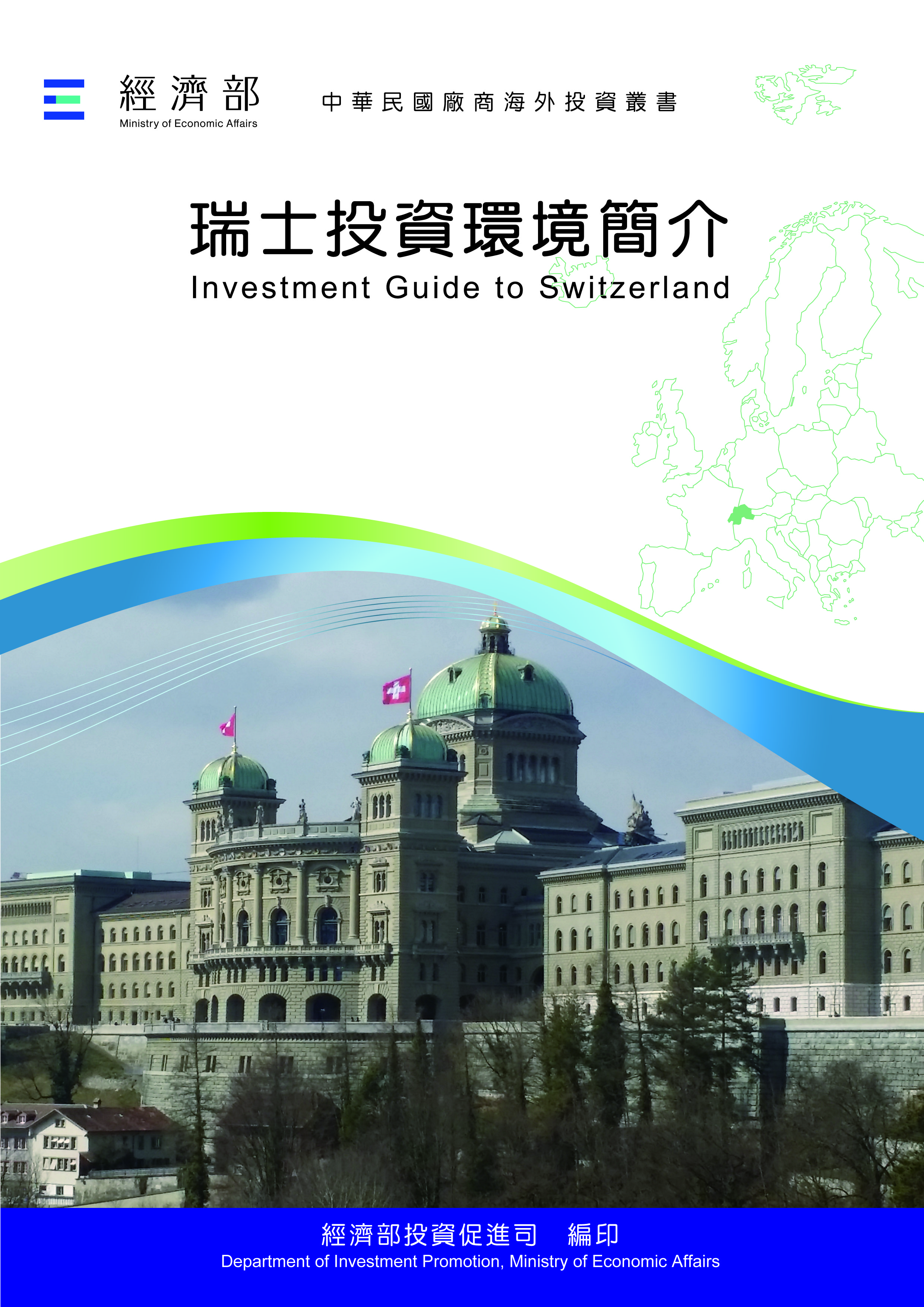 目　錄第壹章　自然人文環境	1第貳章　經濟環境	5第參章　外商在當地經營現況及投資機會	41第肆章　投資法規及程序	45第伍章　租稅及金融制度	51第陸章　基礎建設及成本	55第柒章　勞工	59第捌章　簽證、居留及移民	63第玖章　結論	65附錄一　我國在當地駐外單位及臺（華）商團體	67附錄二　當地重要投資相關機構	69附錄三　當地外人投資統計	70附錄四　我國廠商對當地國投資統計	71附錄五　其他重要資料	74附錄六　參考資料	77瑞士基本資料表第壹章　自然人文環境一、自然環境瑞士國土總面積為4萬1,285平方公里，瑞士被阿爾卑斯山脈與汝拉山脈環抱，與德國、法國、義大利、奧地利與列支敦斯登5國接壤，邊界總長達1,882公里。瑞士國土南北最長距離為220公里，東西最寬距離為348公里，山地、丘陵、河流、湖泊在瑞士國土造成豐富多樣的地形，其河流無直接出海口，為內陸國。瑞士氣候深受鄰近大西洋的影響，西部為海洋性氣候；南部則受到地中海的影響，冬季氣候比北部明顯溫暖。瑞士的氣溫主要取決於海拔高度，北部低地1月的平均氣溫約為攝氏1度，7月的平均氣溫則約為攝氏17度；而南部相對應平均溫度約高出北部攝氏2至3度。二、人文及社會環境瑞士常住人口約為874萬人（2021年），男性占49.6%、女性占50.4%。常住人口中瑞士籍約占74.3%，外籍約占25.7%，主要來自義大利、德國、葡萄牙和法國。若以年齡分類，19歲以下者占20%，20至64歲者占61%，65歲以上者占19%。瑞士為世界上預期壽命最長的國家之一，男性的預期壽命為81.6歲，女性的預期壽命為85.7歲。瑞士有四種官方語言，分別為德語（62%）、法語（23%）、義大利語（8%）及羅曼語（0.5%）；其他外來語言占6.5%（2021年）。瑞士常住人口宗教信仰主要為羅馬天主教（33.7%）、基督新教（21.8%）、其他宗教（7.2%）、伊斯蘭教（5.5%）、無信仰或信仰不詳（31.8%）。瑞士雙軌教育系統提供瑞士良好的勞動力與不斷創新能力，瑞士教育體系品質高，充分滿足經濟發展所需，除了母語外，瑞士自小學開始學習第二官方語言（例如德、法、義語）及英語。瑞士以伯恩（Bern）為首都，重要城市依居民數量由大至小為蘇黎世（Zürich）、日內瓦（Genf）、巴賽爾（Basel）、洛桑（Lausanne）及伯恩（Bern），其中蘇黎世、巴賽爾及伯恩屬於德語區，日內瓦及洛桑屬於法語區。在瑞士稅收是由聯邦稅、地方邦稅及市鎮稅組成，瑞士為吸引外商投資稅率偏低，且稅率在不同的地方邦會有極大差異。依據瑞士BAK Economics中心公布之經濟研究報告，2022年瑞士企業稅稅率最低之邦為下瓦爾登邦（9.8%），最高者為伯恩邦（16.7%），依據稅收角度觀察，瑞士中部為2022年最具吸引力之地區。三、政治環境瑞士為聯邦制政體，分為三個級別：聯邦、地方邦及市鎮。瑞士由26個高度自主的地方邦組成聯邦，聯邦政府負責聯邦憲法所規定之關於外交、國家安全、國防、海關、營業稅、貨幣體系與國家立法等事務；地方邦則負責衛生保健、教育與文化事務；透過小而靈活的政體，各地方邦於各領域展開競爭，並經由聯邦再將各政治團體、商業團體及公民之關係緊切結合。瑞士採直接民主制，聯邦憲法保障瑞士人民的自治權，人民才是最上層的政治與法律主體，每位公民都有權透過公民投票權直接參與建構瑞士憲法及法律體系。瑞士公民可透過提案要求變更或修改憲法（創制權）、可對國會之決議行使同意或否決權（複決權），依慣例，瑞士一年約對聯邦議案進行四次聯邦公投。瑞士聯邦國會由同等權利的兩院組成，下議院（即國民院，係由200名代表民眾之議員所組成）、上議院（即聯邦院，則係由46名議員代表26邦之議員所組成），瑞士依人口比例訂出20個全邦，6個半邦，全邦選出2名上議院議員，半邦至少有1名上議院議員名額，每四年由瑞士公民直接選舉產生。聯邦政府亦稱為聯邦委員會（Bundesrat / Federal Council），共有7名執政委員，由聯邦國會上下兩院議員選舉產生，任期為四年。7名委員分別擔任「內政部」、「外交部」、「經濟、教育暨研發部」、「財政部」、「國防暨體育部」、「司法暨警政部」、「環境、交通、能源暨通訊部」等共7部首長，形同聯合內閣，然並無內閣總理之設置。正副總統由聯邦國會自7名聯邦執政委員中推選產生，輪流擔任，任期一年，其職權僅為對外代表國家，故係為虛位。2023年由瑞士社會民主黨（SP）內政部部長Alain Berset擔任總統。瑞士重要政黨包含瑞士人民黨（SVP，占議會席次25.6%）、社會民主黨（SP，占議會席次16.8%）、自由民主黨（FDP，占議會席次15.1%）、綠黨（Die Grünen，占議會席次13.2%）、自由綠黨（GLP，占議會席次7.8%）。此外，基督教人民黨（CVP，占議會席次11.4%）與市民民主黨（BDP，占議會席次2.4%）自2021年1月1日起合併成為中央黨（Die Mitte）。瑞士非歐盟會員國，但其與挪威、冰島及列支敦斯登等歐洲國家於1960年共同組成歐洲自由貿易協會（EFTA）；與美國、加拿大及奧地利等38個國家，共同組成經濟合作暨發展組織（OECD）；並且也是世界貿易組織（WTO）之一員。第貳章　經濟環境一、經濟概況依據瑞士聯邦經濟國務秘書處（SECO）和瑞士聯邦統計局（BFS）公布之官方統計，瑞士2022年國內生產毛額（GDP）經季節性調整後較去（2021）年成長2.1%，年平均失業率為2.2%與去（2021）年相比下降0.8%，通貨膨漲率為2.8%高於去（2021）年的0.6%，主要是由於石油產品、天然氣和汽車價格跟住宅租金價格提升，國內產品價格上漲1.6%、進口商品價格上漲6.7%、商品價格上漲4.9%、服務性消費價格上漲1.2%、住宅租金價格上漲1.4%及天然油品價格上漲31.8%。而2022年十二月月的消費者物價調和指數與去（2021）年同期比較上升2.7%。此外，瑞士2022年國內生產毛額為7,466億6,100萬瑞士法郎，平均每人國民所得為85,063瑞士法郎。二、天然資源瑞士全國三分之二皆為高山，除水資源外，自然資源匱乏，多湖泊及森林，故觀光資源豐富，水力發電資源充沛，夏季尚有餘電供應鄰國；畜牧業極發達，惟農產品及民生必需品仍仰賴國外進口供應。三、產業概況對瑞士企業而言，歐元、美元及瑞士法郎為最普遍之三種計價貨幣，其他貨幣之計價比重低，故歐元、美元與瑞士法郎之國際匯兌變動對瑞士企業影響遠高於其他國際貨幣。瑞士法郎升值減緩瑞士經濟成長，然而尚不至於造成瑞士經濟衰退甚或全面性經濟通貨緊縮。根據瑞士聯邦經濟國務秘書處（SECO）2023年3月預期，瑞士2023年的經濟成長率只有1.1%，相較2022年的2.1%疲弱許多，而2024年將增加至1.5%。但SECO認為國內消費仍可支撐經濟發展，但整體而言仍有經濟衰退之風險。此外SECO也預測2023年失業率為2%，2024年失業率為2.3%。而針對通貨膨脹率各機構之預測有些微差距，瑞士國家銀行（SNB）預期2023年通貨膨脹率2.4%，比2022年的2.9%相對緩和；瑞士信貸（Credit Suisse）預測較樂觀為1.5%。瑞士產業受國際匯率衝擊與受景氣波動所造成之影響程度不一，即便是強烈依賴出口之製藥業及機器業，對於瑞士法郎升值與歐元區景氣興衰之反應不同。瑞士法郎升值時醫療健康相關產業所受衝擊明顯小於其他行業。瑞士因外國移民人口成長，獲得新能源及新資訊有助推進瑞士工藝技術。根據瑞士聯邦統計局（BFS）統計2022年瑞士人口增加7.39萬人，主要為外來移民，雖受「嚴重特殊傳染性肺炎」（COVID-19）影響，2020至2021年移入瑞士的人數相對減少但2022年仍有19.05萬人移入瑞士較2021年成長15%。而移居海外的瑞士人口為12.04萬人，淨移民為7.01萬人，上升至43.5%。最主要的移入國為德國、義大利和法國。 根據瑞士聯邦統計局資料，瑞士2022年就業情勢樂觀，2022年第四季就業人數比去（2021）年增加2.3%（季節性調整後比上一季增加0.7%），釋出職位空缺比2021年增加18,700個（+18.1%）。其中在瑞士的企業（不含農業）共僱有539.8萬名員工，增加2.3%（+118,700個職缺），工業和建築業就業人數增加2.3%（+2.5萬個職缺）及服務業增加2.2%（+9.37萬個職缺）。而招募技術工人的難度相對增加，受影響最大的為偶表和電腦相關製造業。依據瑞士聯邦海關資料，瑞士2022年10大進口產業依序為：化學及製藥、機械及電子、能源類產品、金屬與其製品、運輸工具、食品及飲品、紡織品與衣物、精密機械、珠寶首飾以及塑膠類等。瑞士10大出口產業依序為：化學及製藥、機械及電子、手表類產品、精密機械、金屬與其製品、珠寶首飾、食品及飲品、運輸工具、紡織品與衣物以及塑膠類等。（一）瑞士化學、製藥及生物科技產業瑞士的製藥業自19世紀起興盛活躍，至今化學、製藥及生技業發展蓬勃，其原因係有：1. 具有高度國際競爭力、一流的研究機構及優秀的教育環境。2. 擁有獨特的醫藥生技產業聚落及科技領先的中小型企業，瑞士巴塞爾（Basel）為瑞士化學醫藥與生技產業聚落中心。3. 具有完善基礎設施、專利與智慧財產權保護周全，且金融市場活絡，皆有助瑞士化學製藥及生技業發展之推動。過去的十年中全球加入新的競爭對手，但瑞士仍保持創新的領先地位，積極開發人工智慧，以實現更具針對性和發展性的診斷療法，並加速發展個人化醫學。依據世界經濟論壇（WEF）之「全球競爭力報告」，瑞士於「創新力」、「企業研發」與「產研合作」等項目名列前茅，並擁有國際生技與醫藥產業的頂尖人才及卓越研發與創新能力。瑞士巴塞爾除了是瑞士化學、醫藥與生技產業的中心，更擁有優秀的教育環境。巴塞爾大學在生化與醫學領域居世界領先地位，廿世紀以來巴塞爾大學的教授多次獲得諾貝爾醫學獎，另瑞士知名藥廠Novartis（諾華藥廠）與Roche（羅氏藥廠），與Syngenta（先正達）及一些化學醫藥中小企業建立了醫藥生技產業聚落，結合了產學合作鏈的優勢。此外Actelion（愛克泰隆製藥公司）、Amgen（安進）、Biogen Idec（生物基因艾迪克公司）、Crucell（庫塞爾）和Merck Serono（默克雪蘭諾）等皆在瑞士設立公司。瑞士具有完善的法治經商環境，專利與智慧財產權保護周全，金融市場活絡，國內外對該產業投資眾多，皆有助瑞士化學、製藥及生技業發展之推動。瑞士化學、製藥及生物科技產業自2009年起取代金屬機械業，躍升為瑞士最重要產業。依據瑞士聯邦海關資料，瑞士2022年化學及製藥產業進口金額為650.71億瑞士法郎，較2021年增加100.76億瑞士法郎（成長18.3%），2022年出口金額為1,345.46億瑞士法郎，較2021年成長增加36.69億瑞士法郎（成長2.8%），占總出口金額之42%，為瑞士最大出口產業，貿易順差約為694.75億瑞士法郎，歐盟是瑞士製藥相關產品之主要出口市場，占瑞士製藥品出口之48%。依據瑞士製藥業協會（Interpharma）統計數據，瑞士2021年製藥業從業人員約25萬人，產值約368億瑞士法郎，生產力占總生產毛額之5.4%，製藥相關產業生產力占總生產毛額之8.9%。2020年瑞士製藥業協會會員共23家企業銷售金額約為45億瑞士法郎，研發總投資金額為79億瑞士法郎。瑞士製藥業於2020年期間參與多項國際研究及生產合作案，以共同對抗。例如瑞士諾華（Novartis）集團參與跨領域之Covid-19 Therapeutics Accelerator（CTA）及Innovative Medicines Initiative（IMI）計畫、與瑞士Molecular Partners候選藥物內授權案，以及為Pfizer/ BioNTech生產疫苗合作案等。在「嚴重特殊傳染性肺炎」（COVID-19）期間特別凸顯了瑞士作為製藥研究和生產中心的優勢和重要性，過去十年，製藥業是瑞士經濟的最大推動力，2010年至2020年間附加價值每年增長10.7%，占瑞士三分之一以上經濟增長來源。依據瑞士生技協會（Swiss Biotech Association）2021年6月年報，瑞士2020年生技業共有251家研發公司，63家生產公司。2020年瑞士生技業總營業額約為45億瑞士法郎，較2019年減少約3億瑞士法郎。2020年瑞士生技業融資總金額約為34億瑞士法郎，融資金額破歷史紀錄。其中上市公司共取得近27億瑞士法郎新資本，排名前5名者依序為CRISPR Therapeutics AG（9.4億瑞士法郎）、Idorsia（8.66億瑞士法郎）、ADC Therapeutics（4.7億瑞士法郎）、Basilea（1.25億瑞士法郎）以及Molecular Partners（0.8億瑞士法郎）。2020年生技業私有公司投資方面，VectivBio Holding AG結合股權及債權籌得1.35億瑞士法郎投資。SOPHiA Genetics公司籌得1億瑞士法郎，而新成立的Noema Pharma公司得到5,400萬瑞士法郎之初始風險資本（VC）。2020年瑞士生技業重要併購及合作案包含：德國Boehringer Ingelheim公司以11.8億歐元收購瑞士NBE-Therapeutics公司、瑞士BC Platforms與美國Dante Labs計畫合作建立歐洲最大的次世代基因定序實驗室（Next Generation sequencing lab）、美國Moderna與瑞士Lonza戰略合作，Lonza生產Moderna公司的mRNA-1273疫苗，聯手對抗「嚴重特殊傳染性肺炎」（COVID-19）、瑞士CDR-Life公司與德國Boehringer Ingelheim公司合作開發治療地圖狀萎縮（geographic atrophy）藥物之抗體療法、瑞士Numab Therapeutics公司與德國Boehringer Ingelheim公司合作開發治療癌症及視網膜疾病之抗體療法、瑞士Molecular Partners公司與瑞士Novartis公司合作開發DARPin®療法，用於治療「嚴重特殊傳染性肺炎」（COVID-19）病患、瑞士Memo Therapeutics AG公司與立陶宛Northway Biotechpharma公司合作生產治療「嚴重特殊傳染性肺炎」（COVID-19）藥物。人工智慧在瑞士已用於藥物研發領域、臨床研究、實驗室、診所和醫院。瑞士的生技製藥基礎堅厚紮實，擁有優秀的醫院和大學，例如瑞士聯邦蘇黎世聯邦理工學院（ETHZ）和洛桑聯邦理工學院（EPFL）。知名資訊業如IBM和Google公司在蘇黎世地區亦設立了美國以外最大的研究中心。瑞士羅氏（Roche）製藥業集團是在結合基因組學和臨床試驗數據資料庫方面全球領先者，新創公司如SOPHiA GENETICS等致力研發，透過確認患者最好的治療反應子群組資料，幫助個人化治療決策。瑞士生物技術新創公司在科研、生物醫學專利、生物醫學領域創投，以及豐富的人力資源等領域表現傑出，以利將研究成果轉化為企業的商業資本，吸引外資投資收購和合作目標。瑞士生物技術新創公司深受好評，瑞士生物技術的國際前景深受矚目並持續受國際投資者青睞。瑞士逐漸放寬藥品銷售通路限制，未來將朝著准予非處方藥於一般超市販售之方向開放。另瑞士業者積極拓展營養補充品市場，營養補充品之全球市場需求蒸蒸日上，尤其在美國、拉丁美洲、亞洲部分地區及東歐等之市場需求日增，如維他命、益生菌、降低心血管循環疾病之Omega3（多元不飽和脂肪酸）等，營養補充品形式各異，包含穀物營養棒、運動飲料及優格等產品。瑞士Lonza公司及瑞士雀巢集團等均積極拓展市場。瑞士雀巢集團著重以自然食物原料，如未經基因改造及有機生產的營養補充品，擴大參與營養補充品市場。（二）機械、電子與金屬工業依據瑞士機械、電子與金屬產業同業公會（Swissmem）於2023年3月1日表示，瑞士機械、電子、金屬產業於2022年營運良好，是瑞士經濟最重要的產業之一，為瑞士第2大出口產業（次於製藥業），與2021年相比銷售成長9.4%、出口成長5.6%且與去年同期相比訂單量增加2.4%，展現出口量在重要市場都有積極的發展，例如對亞洲出口增加11.7%、對美國增加7.9%及對歐洲增加4.3%；另外金屬類的出口增加8.5%、電子及電氣工程增加7.4%、機械工程增加5.4%及精密儀器出口增加4.2%。此外，瑞士企業對2023年的產業發展趨勢預期謹慎及樂觀態度，惟全球高通膨將導致各國中央銀行進一步升息，使世界經濟降溫及抑制對資本財的需求。此外，2024年冬季仍存能源短缺及能源、原材料和勞動成本增加的風險，而最大風險在於烏俄戰爭進一步升級及美中間緊張局勢加劇。瑞士工業面臨主要挑戰是缺乏熟練工人和進入世界市場的機會，該協會要求瑞士政府，速與歐盟達成自由貿易協定。依據瑞士海關資料，2022年瑞士機械及電機產業出口為331.02億瑞士法郎，較2021年增加19.03億瑞士法郎（成長6.1%），占瑞士產品出口值之30%；2022年瑞士機械及電子產品進口為362.754億瑞士法郎，較2021年成長10.5%；機械及電子工業為瑞士第2大產業（次於化學及製藥產業），2022年約有326,500人從事於瑞士機械、電機與金屬產業，較2021年員工人數增加2.7%（2021年：約318,900人）。瑞士機械、電子與金屬協會2023年3月10日資料，瑞士將自2024年1月1日起取消工業產品之關稅，許多工業產品採購成本將下降，特別是製造業資本財的原料及半成品，該協會估計，每年將可節省約1.25億瑞士法郎關稅，同時簡化複雜的工業產品關稅。（三）瑞士能源產業依據瑞士聯邦能源局（BFE）2022年公布資料，瑞士能源型態有石油（含汽油）、水力、核能及再生能源，能源對外依賴度為70%。瑞士能源消費依序為汽油（36.6%）、核能發電（19.9%）、水力發電（14%）、天然氣（12.8%）及其他（17%）。瑞士石油進口來自奈及利亞（39%）、美國（32%）、利比亞（25%），境內僅有一個煉油廠，位於瑞士Cressier，可供瑞士四分之一的需求，其餘汽油來自歐盟國家，特別是德國。瑞士電力供應來源為水力發電、核能發電、傳統發電及再生能源，其中水力發電提供瑞士三分之二電力需求（計有682座水力發電廠），核電占比為29%（境內有5座核電廠，仍有4座核電廠在運轉），傳統火力與再生能源占比為9%。瑞士在夏季發電較多，可供出口，冬季須自國外進口電力。2020年瑞士每人平均電力消費6.45 MWh，低於北歐國家，例如挪威為21 MWh、芬蘭為13.9 MWh、瑞典為11.8 MWh，但高於德國的5.77 MWh、法國的6.1 MWh及義大利的4.58 MWh。瑞士於2018年頒布能源法施行措施，瑞士個人能源消費將依據2000年消費量為基準，至2035年減少43%使用量，並擴建再生能源，以及逐步廢除核能電廠。瑞士推出「環保政策2050年」，重要措施：能源效率、廢除核能、開發再生能源、改善供電網。依照營業額，瑞士前3大電力公司為Axpo Holding AG、Alpiq Holding AG、BKW Gruppe，該3家公司皆有水力發電、核電、風力發電及太陽能發電業務。Axpo Holding AG電力公司、Voegtlin-Meyer能源公司、IBB Energie AG 能源公司及Brugg市政府聯合簽署生產與銷售綠色氫能意向書。該等機構表示Axpo計劃建造氫氣生產廠房，預計功率為15兆瓦，每年將通過電解生產約2,000噸綠色氫氣。生產所需電力來自Axpo集團之Wildegg-Brugg水力發電站。經Axpo生產之氫氣將通過管道直接輸送至鄰近的Voegtlin-Meyer公司旗下加氫站，由Voegtlin-Meyer負責分銷。估計於2023年完成該計畫，每年產能約足夠供應300輛大貨車或公車，供應該地區大眾交通之餘亦開放予民眾購買。Alpiq Holding AG、H2 Energy及Linde Gas（PanGas）合資建立Hydrospider能源公司，Hydrospider公司於Alpiq Holding AG 於瑞士Gösgen之水電廠以水分解技術發展氫能，目前產量為2兆瓦，已於部分地區開始出售，每年約可供給近50輛商用卡車（由韓國現代汽車生產）。目前該氫能廠仍用非再生能源進行分解，日後將開發綠能生產技術（太陽能或風力），達成全綠能生產。瑞士Coop連鎖超市集團2020年10月開始使用全球首批量產之氫能卡車。預計瑞士2025年以前將啟用共計1,600輛商用氫能卡車。（四）瑞士手錶業瑞士鐘錶以機械製錶百年傳統與卓越品質贏得消費者的青睞，除了透過享譽世界之「瑞士製造」品牌名聲外，瑞士鐘錶著重精密機械零件與華麗貴重珠寶設計，強化消費者對瑞士鐘錶之品牌信賴，針對高消費族群，區隔消費市場。依據瑞士海關統計資料，瑞士手錶業2022年全年出口為248.35億瑞士法郎，出口較2021年增加25.33億瑞士法郎，成長11.4%，其中腕錶出口為205.82億瑞士法郎，較2021年增加21.3億瑞士法郎，成長11.5%，電子手錶等出口為31.37億瑞士法郎，增加3.41億瑞士法郎，成長12.2%。同期間，瑞士進口鐘錶為35.69億瑞士法郎，增加2.93億瑞士法郎，成長8.9%，其中腕錶（機械式及電子式）進口為15.24億瑞士法郎，增加0.5億瑞士法郎，成長3.4，鐘錶零組件進口值為14.86億瑞士法郎，增加1.86億瑞士法郎，成長14.3%。依據瑞士鐘錶業協會2023年1月公布的資料顯示，2022年瑞士手錶主要出口市場依序為（1）美國：38.89億瑞士法郎（+26.3%）、（2）中國大陸：25.63億瑞士法郎（-13.6%）、（3）香港：19.08億瑞士法郎（-10.5%）、（4）日本：16.93億瑞士法郎（+19.5%）、（5）英國：16.2億瑞士法郎（+21.5%）、（6）新加坡：16.13億瑞士法郎（+26.4%）、（7）德國：12.92億瑞士法郎（+21.7%）、（8）法國：11.84億瑞士法郎（+24.12%）、（9）阿拉伯聯合大公國：11.25億瑞士法郎（+12.72%）、（10）義大利：9.74億瑞士法郎（+13.4%）、（11）南韓：7.64億瑞士法郎（+13.4%）、（12）西班牙：4.3億瑞士法郎（+25.9%）、（13）臺灣3.67億瑞士法郎（+15.0%）。2022年瑞士出口1,578萬支手表，數量比去年增加0.3%，出口值為236.7億瑞士法郎，其中電子手表為976.9萬支（出口值：311.3億瑞士法郎），機械手表601.1萬支（出口值：205.6億瑞士法郎）。依據出口手表數量分析：（1）價格在200瑞士法郎以下者為最大宗，出口838.1萬支手表，6.83億瑞士法郎；（2）次之為價格在500至3,000瑞士法郎的手表，出口320.9萬支手錶，出口值43.3億瑞士法郎；（3）價格200-500瑞士法郎間手錶出口219.1萬支，出口值為6.76億瑞士法郎；（4）價格最高的3,000瑞士法郎以上之手錶出口199.9萬支，出口值179.83億瑞士法郎。依據瑞士德勤（Deloitte）企業管理顧問公司報告，雖然瑞士手錶業者認為未來5年內仍以傳統方式（非線上）購錶為主流，但該顧問公司表示，因網路市場持續成長，千禧年世代和Z世代傾向網購行為，估計到20230年網購手錶占比將達30%。同樣受惠於網路市場蓬勃發展，美國已連續二年成為瑞士手錶最大出口國（占15%）。該報告指出，23%手錶購買者購買動機在於投資或再出售，尤其是亞洲市場購表者。大約三分之一的千禧年世代及Z世代消費者覺得擁有手錶士是非常重要的，該新世代有此觀念，對瑞士手錶產業未來發展具重要意義。報告顯示，「嚴重特殊傳染性肺炎」（COVID-19）期間，由於中國大陸的清零政策和持續區域封鎖，導致2022年4月和5月份瑞士手錶出口額下降至一億瑞士法郎，並且影響消費者通過電子商務購買的意願。此外，即是在市場景氣動盪和經濟成展減緩的背景下，調查指出，57%的鐘錶公司仍預期未來前景樂觀。依據Morgan Stanley產業年度報告2022年營業額瑞士十大鐘錶品牌依序為Rolex（93億瑞士法郎）、Cartier（27.5億瑞士法郎）、Omega（24.7億瑞士法郎）、Audemars Piguet（20.1億瑞士法郎）、Patek Philippe（18億瑞士法郎）、Richard Mille（13億瑞士法郎）、Longines（12.1億瑞士法郎）、IWC（9.1億瑞士法郎）、Breitling（8.6億瑞士法郎）及Vacheron Constantin（8.3億瑞士法郎）。在目前經濟環境下，消費者對奢侈錶的需求加上供應鏈的困境導致庫存短缺和消費者，必須延遲購買新手錶，主要發生在Audemars Piguet、Patek Philippe和Rolex三大品牌。此現象對其他品牌（列如：Breitling、Cartier、Omega和Tudor）反而有利，2022年手錶產業將受此影響產生轉變。依據瑞士商業週報（Handelszeitung）於2023年1月報導，瑞士鐘錶業2022年手錶出口攀升11%達到248億瑞士法郎比2020年因受「嚴重特殊傳染性肺炎」（COVID-19）疫情衝擊之時期增加46.1%，鐘錶業為瑞士第三大出口產業（次於化學製藥業及機械電器業），大幅超過預期。且2023年一月手錶出口比同期增長8.6%達18.6億瑞士法郎，延續前（2022）年之積極趨勢。瑞士鐘錶業正面臨一個動盪與挑戰的時期，電子資訊時代科技進步、智慧手錶產品的快速發展、消費行為改變、瑞士生產成本上漲以及瑞士法郎持續升值等多重因素，造成部分的瑞士中小型鐘錶製造廠商陷入市場競爭與財務困境，導致鐘錶產業必需調整策略進行市場整合。過去鐘錶業為瑞士三大高附加價值產業之一，為瑞士經濟穩定提供支撐，瑞士鐘錶業是瑞士繼醫藥化學及機械之後的第3大出口工業。鑒於智慧型電子手錶銷售量逐年快速成長，對未來手錶發展走向影響甚大，瑞士鐘錶產業面對競爭壓力尋出路。（五）瑞士汽車業依據瑞士海關統計資料，2022年，瑞士出口汽車相關產品總值為52.49億瑞士法郎，較2021年減少3,400萬瑞士法郎，衰退0.6%；進口值為187.2億瑞士法郎，較2021年增加9.7億瑞士法郎，成長5.4%。瑞士汽車業協會（Auto Gewerbe Verband Schweiz）統計數據顯示，瑞士汽車行業約有23萬名員工，約占瑞士就業人口之八分之一，每年創造950瑞士法郎之產值。瑞士生產許多汽車零組件，其客戶包含全球知名之電動汽車製造商，例如特斯拉（Tesla）、Toyota、Volkswagen、Daimler、BMW、Renault及Nissan等。隨著環保意識的增加及全球追求運輸工具潔淨與減碳的需求增高，各個主要汽車生產廠家亦開始投注於電動車之發展。瑞士Autoneum Management AG公司生產輕質結構零件，例如真空管、汽車底盤、車身內部減噪以及控溫管理設備，預估至2025年該集團之銷售額超過25%皆來自純電動車或混合（電力與燃料）動力車。瑞士Schaffner Gruppe集團預估於2020至2029年間，其濾波器等電動車零組件之銷售額約可達其總銷售額之10%。Feintool公司預估至2025年，該公司就其電動車零組件之銷售額可達1億歐元。TE Connectivity Ltd公司全球約有8萬名員工，生產插座連接器及電纜。Bossard AG公司全自動化生產電動汽車之螺絲釘、鉚釘及輕質結構零件，特斯拉為其客戶。Georg Fischer AG公司生產裝電池之外盒、車軸、電動汽車移動之裝置與連動系統、車身及引擎零件。Bühler AG則高壓鑄模之生產商，供應Georg Fischer AG公司鑄模以生產電動汽車移動裝置與連動系統。Sika AG公司生產特殊工業接著劑，以此特殊工業接著劑免除傳統金焊接，以減輕整體汽車重量。此外EMS-CHEMIE AG之特殊合成塑膠材料可減少汽車烤漆約15公斤。2022年，瑞士新車（含電動車）掛牌數為32萬2,387輛，較2021年衰退7.8%，較疫情前（2019年）衰退21.2%，衰退原因：俄國入侵烏克蘭、「嚴重特殊傳染性肺炎」（COVID-19）疫情及國際產業斷鍊等。2022年個人轎車（未含電動車）銷售量為22萬9,403輛，較2021年衰退5,2%，較2019年衰退26,6%。2022年年初因汽車晶片短缺造成汽車供應吃緊，後俄羅斯入侵烏克蘭，在烏克蘭所製的汽車零組件無法及時供應，讓汽車供應鏈失衡更為嚴重。2022年新掛牌之貨車為2萬8,942輛，低於2021年，其中輕型貨車（3.5噸以下）衰退14.7%，重型貨車（3.5噸以上）則衰退2.4%，衰退原因為：（1）供應方供應困難、（2）通貨膨脹、（3）經濟前景惡化，造成需求減少。2022年新掛牌之機車數量為48,799輛，較上年衰退13.6%。瑞士電動車銷售持續成長，2022年電動車占瑞士整體汽車銷售比重達17.7%，較2021年成長4,4%。可充電之油電混合車市占率微幅下降，2022年占比為7.8%（2021年為9.0%），插電式電動車占比從22.2%成長到25.4%。從2022年新掛牌車輛分析，第一名為汽油車，占比為37.6%（2021年為41.6%），第二名為一般的油電混合車，占比為25,3%（2021年為22,5%），柴油車占比11.6%（2021年為13,5%），柴油車並首度落後純電動車。依據瑞士Republik電子報，瑞士市面上同等級電動車與汽、柴油車每公里經濟效益差額於10%以內，依照瑞士發電方式比例計算，電動車每公里溫室氣體排放量約為同等級汽、柴油車一半。瑞士進一步發展電動車普及率之待解決問題包含充電站密度問題、住宅太陽能發電之儲電問題等。瑞士電動車協會（Swiss E-Mobility）預測2025年起電動車生產及銷售成本將低於汽柴油車，並於10年內瑞士新上路電動汽車將占比90%，於2025年將達到99%。為因應電動車發展趨勢，瑞士ABB、Brusa以及Brugg等集團分別研發生產電動車快速充電站、無線充電技術以及快速充電站所需電線等。為減緩電動車電池原料及環保問題，瑞士聯邦材料科學實驗室（EMPA）參與多項跨國研究計畫，研究目的包含研發生產固態電池之工業技術、發展可再生能源站式儲能系統、延長鋰電池使用壽命等。瑞士汽車進口業計畫成立Librec初創企業，預計於2024年起開始回收電動汽車電池，將可回收電動車電池中70%之鋰，其他成分預計可回收率達90%至100%。瑞士聯邦委員會宣布，為促進循環經濟自2022年1月1日起將擴大原有之電子設備回收及處置條例，將瑞士汽車內電氣及電子設備納入回收系統。（六）自行車業瑞士對於自行車的品質與性能要求甚高，由於自行車休閒與健身活動風潮蓬勃發展，故瑞士自行車市場深具潛力。瑞士自行車相關之基礎建設日趨完善，例如公路之自行車標線道、森林鄉間之自行車專用道、有利自行車穿越之十字路口之交通號誌與行駛規則、自行車優先行駛權及廣設自行車停車位等基礎設施，提升自行車行駛安全性與便利性，並縮短行車時間。種種誘因提高了自行車在瑞士之接受度，未來瑞士各大城市與其附近衛星城市之自行車使用率可望因而繼續成長。依據瑞士自行車公會（Velosuisse）發布之自行車銷售量統計報告，瑞士2022年共計銷售48萬3,562萬輛自行車，較2021年衰退2.1%，係在「嚴重特殊傳染性肺炎」（COVID-19）疫情消退後之現象，但瑞士人仍以自行車取代大眾交通工具用於短程的上、下班及購物之用。其中電動自行車銷售量為21萬8,730輛，較2021年相比成長16.8%，非電動自行車銷售量為26萬4,832輛，較2021年衰退13.6%。依據瑞士自行車公會統計，目前非電動自行車及電動自行車之市場占比分別為55%及45%，預測電動自行車市占率即將過半。瑞士人使用自行車原因為：休閒、健身、環境保護、交通工具及免除尋找停車位。研究報告指出，在瑞士電動自行車使用者騎乘距離是非電動自行車者的三倍，使用頻率則為兩倍。另外，瑞士自2023年起實施自行車道法（Veloweggesetz），將建構更完善的自行車行駛環境。依據easyebiking.com網站資訊，瑞士前9名電動車品牌依序為：Stromer, BMC, Bergstrom, BiXs, FLYER, Maxon, Trefecta, Tour de Suisse, 以及Cresta。上列廠牌之特點簡述：Stromer成立於2009年，其主要產品ST1特點為馬達功率達250瓦，且最高速度可達每小時25公里，電池持久且騎乘時無噪音。BMC成立於1994年，為全球最受歡迎的瑞士自行車品牌之一，使用瑞士技術且旗下AMP品牌提供4種功能性電動自行車系列商品。Bergstrom品牌正式成立於2018 年，Bergstrom eMTB型號為瑞士地形設計，該系列上坡路段能達到每小時25公里。BiXs成立於2001年，該牌電動自行車多採用Yamaha或Shimano等日本品牌之馬達，活躍於運動型電動自行車市場。FLYER成立於2001年，其電動登山車Flyer Uproc 7輸出功率達 630瓦，其顯示器配有導航功能。Maxon自行車品牌成立於2009年，其配備技術可將普通自行車暫時轉換為電動自行車。Trefecta成立於2014年，其RDR電動自行車最大續航里程為200公里。Tour de Suisse（或簡稱TDS）成立於1934年，以其高品質電動自行車馬達著稱。Cresta成立於1898年，該品牌完美結合Bosch Performance Speed之馬達以及 Shimano 齒輪之優點，針對不同路面皆有單獨模式。我國自行車產業在全球占有舉足輕重之地位，在瑞士高單價自行車零組件幾乎都來自我國生產製造，例如Stoll、Stöckli、BMC、Stromer自行車。我國高階自行車產品深受瑞士市場喜愛，品質優良，電動自行車（e-Bike）之銷售與需求可望持續成長。（七）銀行業據瑞士銀行業協會（SwissBanking）於2022年8月公布之報告，瑞士銀行業2021年共有239家銀行，僱用9萬576人，總體營收709億瑞士法郎，較2021年成長1.4%，淨利283億瑞士法郎，成長3.1%。2021年瑞士除大型銀行外，所有銀行淨利穩定成長，邦立銀行獲利增加3.67億瑞士法郎，成長0.4%，占瑞士銀行業總體淨利比重之13.1%，外商銀行獲利6.4億瑞士法（占比為9.9%）。 依據瑞士銀行業協會資料，瑞士銀行總資產為3兆5,878億瑞士法郎，其中邦立銀行總資產為7,256億瑞士法郎，市場占比為20.2%，大型銀行1兆5,781億瑞士法郎（市占比44.0%），區域儲蓄銀行1,180億瑞士法郎（市占比3.3%），Raiffeisen銀行2,845億瑞士法郎（市占比7.9%），外商銀行為3,706億瑞士法郎（市占比10.3%），股票交易銀行（Stock exchange Bank）為2,697瑞士法郎（市占比7.5%），以及其他銀行為2,41.4億瑞士法郎（市占比6.76%）。依據瑞士聯邦統計局（Bundesamt für Statistik）資料顯示，2020年瑞士銀行全職人員月薪資為10,317瑞士法郎，扣除銀行高層主管，銀行業全職人員平均月薪資為7,142瑞士法郎，瑞士全國平均月薪資為6,361瑞士法郎。 2023年3月間瑞士第二大銀行瑞士信貸銀行（Credit Suisse）因經營不善，爆發客戶擠兌，引爆破產危機，在瑞士聯邦政府介入下，要求瑞士銀行（UBS）併購瑞士信貸銀行。依據瑞士媒體Swissinfo.ch報導，瑞士信貸銀行公布2022年年度虧損73億瑞士法郎，為2008年金融危機以來最大年度虧損，2008年金融危機期間該銀行虧損82億瑞士法郎，2021年該銀行虧損16.5億瑞士法郎。該銀行將虧損歸咎於「宏觀經濟與地緣政治環境不利，帶來市場風險及不確定性，導致客戶的風險規避」，2022年大客戶自瑞士信貸銀行提取1,232億瑞士法郎的資產，致使該銀行資產管理總額減少20%至1兆294萬億瑞士法郎，資產管理績效為該集團營運重要指標之一。2022年10月集團宣布裁員9,000人及關閉一些風險較大的交易部門，同時該銀行自國際金融市場，主要來自中東，募集40億瑞士法郎的資金。瑞士信貸銀行過去幾年風波不斷，與Greensill Capital及Archegos資產管理公司有牽連，導致數十億瑞士法郎的鉅大虧損。瑞士金融銀行業已由傳統儲蓄及貸款業務，擴增至資產管理與個人理財及企業融資、投資管理諮詢服務（Investment Banking）等。主要兩大銀行為瑞士銀行（UBS）及瑞士信貸銀行（Credit Suisse）（註：瑞士銀行在瑞士聯邦政府的要求在2023年3月併購瑞士信貸銀行）；瑞士中小規模之銀行如Raiffeisen銀行、瑞士郵政銀行（Postfinance）及蘇黎世邦銀行（Zürcher Kantonalbank），則以經營國內客戶之儲蓄、轉帳及借貸等業務為主。為加強全球資本和流動性監理，持續提升銀行法定資本架構及銀行體系的穩定性，確定銀行資本流動性和槓桿率之全球標準，瑞士聯邦委員會（Bundesrat）於2018年11月修改「銀行自有資本規定」，提高以國內市場為業務導向之區域性銀行的自有資本適足率。2019年1月1日起瑞士Raiffeisen銀行、瑞士郵政銀行（Postfinance）及蘇黎世邦銀行（Zürcher Kantonalbank）等3家以國內市場為業務導向之區域性銀行必須依規定提高其自有資本。自2016年起瑞士銀行集團（UBS）及瑞士信貸銀行（Credit Suisse）即適用於Gone-Concern-Kapital規範，瑞士金融市場監督管理委員會（FINMA）對此兩大國際銀行之設定之比率最高為40%。由於Raiffeisen銀行、瑞士郵政銀行（Postfinance）及蘇黎世邦銀行（Zürcher Kantonalbank）等3家銀行係以國內市場為業務導向，與國際其他金融市場之糾纏較小，所受風險較低，故該等區域性銀行所適用之自有資金適足率亦較低。瑞士以提高銀行之自有資本適足率為手段，藉以達到銀行具有自我調整與恢復支付與清償債務能力，減低銀行虧損（或破產）發生時對社會與經濟衝擊，也避免由政府以國庫補貼銀行虧損（或破產）之可能性。（八）紡織業依據瑞士紡織工業公會（Swiss Textiles）網站資訊，瑞士紡織業計有2,551家，營業額約為306億瑞士法郎，僱用全職勞工數約9,973人。依據瑞士聯邦統計局資料，瑞士紡織業中，10人以下的微型企業為計2,380家，10人以上的中大型企業約171家。2021年瑞士紡織品及成衣出口約為21.06億瑞士法郎，其中紡織品11.62億瑞士法郎，成衣9.4億瑞士法郎。紡織品主要出口市場依序為：德國、義大利、法國、美國及奧地利。成衣主要出口國為：義大利、德國、中國大陸、美國及法國。瑞士預定於2024年1月1日廢除工業產品進口稅後可為瑞士紡織業節省每年約2億瑞士法郎支出。2021年瑞士紡織品及成衣進口約為83.6億瑞士法郎，其中紡織品進口為21.5億瑞士法郎，主要進口國為：德國、中國大陸、義大利、法國及土耳其。成衣進口額為62.1億瑞士法郎，主要進口來源為：中國大陸、孟加拉、義大利、土耳其及德國。瑞士2021年紡織品研發依然蓬勃發展，依據瑞士聯邦材料科學實驗室（EMPA）2021年7月新聞資訊，瑞士聯邦材料科學實驗室與瑞士St. Gallen邦老年醫院合作開發檢測癡呆症早期變化之非侵入性診斷方法。該研究團隊著手開發可長期穿戴且含有傳感器的束帶，以監測神經退化性疾病之最初徵兆。EMPA研究團隊在已經成功用於心電圖測量之可穿戴束帶中增加可長期紀錄其他參數之傳感器，其原因為癡呆症患者記憶力開始惡化之前，大腦就會出現微妙的變化，這些變化會通過身體反應表現。阿茲海默症目前之診斷方法為患者表現出衰退症狀後，在醫院進行一系列神經心理學檢查以及實驗室檢查等，程序複雜通常只能在疾病晚期才能確診。然而大腦中第一個神經退化發生在認知能力下降變得明顯幾十年前便已開始，惟目前腦神經退化僅能透過價格高昂之侵入性方法檢測，因此並不適用於大規模早期篩檢。輕度認知障礙 （MCI）者之早期症狀包含核心體溫變化及心跳間隔變化等。該等細微變化僅能透過長時間測量才能準確發現，由於監測需與日常生活結合，因此開發親膚性高且舒適的監測系統至關重要。依據瑞士聯邦材料科學實驗室資訊，該實驗室開發出使用三苯基氧化膦加工之親膚無毒防火棉生產技術。經該新型技術生產之棉布經50次洗滌測試後，織物中仍可保留95%之阻燃結構。目前既有之防火衣裡層製造技術為兼顧防火及耐用性使用甲醛加工，然而甲醛為致癌化學品，該加工法亦減弱布料吸水性，大幅減少防火服裝舒適度。EMPA新開發的磷化學技術及其應用受專利保護，惟該技術商業化仍有2個問題待解決：例如尋找合適的三乙烯基氧化膦生產商，此外三乙烯基氧化膦未來須於歐盟化學品數據庫REACH中註冊，才能順利交易及運輸。我國與瑞士同為積極推動研發創新之國家，兩國紡織產業於高科技紡織產品之研發設計及市場開發上具有互補互惠之合作利基，可相互強化兩國紡織品之國際競爭力。我中華民國紡織品國際研發交流協會業於2018年1月31日與瑞士紡織公會（Swiss Textiles Federation）簽署兩會合作備忘錄（MOU）。瑞士紡織公會目前約有200家廠商會員，主要貿易夥伴為土耳其、印尼、越南及中國大陸等，該公會瞭解我國在功能性紡織品發展上技術領先，成果顯著，爰欲與我紡織產業加強合作。（九）零售業歐洲各大零售商加入國際採購集團，透過國際採購集團強大的市占實力，增強與其供應商議價能力，要求供應商接受國際採購集團提出之包括降價、參與各種廣告與促銷活動在內之更為優惠供貨條件。儘管歐洲各國及地區之經濟與零售業發展差異仍有明顯區別，然而零售業採購與輸銷通路卻都是朝著國際化、現代化及集中採購輸配方向發展，因而逐漸整合為大型商業集團並吞食傳統或小型的零售商模式。在歐洲大型商業採購集團的零售超市銷售網路遍布全歐。歐洲前六大國際商業採購集團，按採購集團成員之總銷售額大小依序分別為EMD European Marketing Distribution（集團主要所在地：瑞士）、Coopernic（集團主要所在地：德國）、Agecore（集團主要所在地：瑞士）、Eurauchan（集團主要所在地：法國）、AMS Sourcing（集團主要所在地：瑞士）及BIGS（集團主要所在地：荷蘭），其中銷售額排名第1名之瑞士EMD，銷售著重於自有品牌商品。依據瑞士聯邦統計局（BFS）公布的資料，2022年瑞士零售業名目成長1.8%，實際成長0.2%。另依據瑞士零售協會（Swiss Retail Federation）資料，瑞士零售業僱用30.6萬人，其中全職人員約23.1萬人，是瑞士私有部門僱用最多勞動力的部門。2022年，瑞士民眾對零售產品之支出達1,023億瑞士法郎。瑞士經營銷售食品與非食品類商品之兩大零售商Coop與Migros連鎖超市集團分別加入瑞士Agecore及瑞士AMS Sourcing兩大國際商業採購集團，擁有國際商業採購集團強大的採購量及市占率。其中Migros集團於2022年的銷售業績為301億瑞士法郎，較2021年成長3.9%，為該集團銷售額首次超過300億瑞士法郎，創下歷史新高。另一家零售業Coop集團於2022年營收達342億瑞士法郎，較2021年成長7.3%，盈餘為5.62億瑞士法郎。（十）電商銷售產業依據瑞士聯邦統計局公布資料，近年瑞士電子商務市場交易額逐年成長：2015年72億瑞士法郎、2016年78億瑞士法郎、2017年86億瑞士法郎、2018年95億瑞士法郎、2019年103億瑞士法郎、2020年131億瑞士法郎、2021年144億瑞士法郎，2022年估計為151億瑞士法郎，從2015年到2022年交易金額成長超過一倍，該資料指出，瑞士電子商務主要業者為瑞商Digitec Galaxus公司，該公司下有digitec.ch及galaxus.ch平台。依據瑞士西北應用大學（FHNW）發表2021年瑞士商業報告（Commerce Report Switzerland 2021），瑞士2000年以前銷售多發生於實體商店，2000年至2020年期間網路商店開始挑戰實體商店之地位，但市場上仍以實體商店為主流，且該兩管道明顯各有市場互不干涉。自「嚴重特殊傳染性肺炎」（COVID-19）病毒疫情以來，2020年起瑞士市場開始轉變為跨管道網絡化商業形式，以網路商店為主導。前述研究報告訪問瑞士30家多渠道銷售企業，受訪者表示，網路商店將持續成長，並說，瑞士未架設網路經營計畫之實體零售業者，未來發展恐遭受銷售困境。依據瑞士郵局及蘇黎世經濟大學（Hochschule für Wirtschaft Zürich）於2022年5月針對1萬8,233瑞士人進行市調報告，其中每月進行網購者占51%、每週網購者占23%、每半年網購者占16%，每日及每年網購各占3%，從未網購者占3%。市調報告顯示，79%受訪者依賴網購原因在於，可隨時網購，且網購商品直接送到家裡。受訪者網路訂閱內容：音樂（22%）、電影（21%）、書籍（6%）、語言（5%）、食品（5%）、服裝（5%）、約會平台（3%）、醫藥（2%）及其他（10%），另55%受訪者未在網路訂閱；受訪者網購商品來源依序：德國占（73%）、中國大陸（36%）、法國（25%）、美國（21%）、英國（14%）、義大利（14%）、奧地利（9%）、荷蘭（7%）、比利時（2%）、歐盟國家（9%）及非歐盟國家（7%）。（十一）營建業根據瑞士PLANRADAR於2023年1月24日資料顯示，2023年瑞士的營建業占國內產值的10至15%，獲利率約在4%到5%間，獲利率低於其他產業的平均值。2021年，瑞士營建業毛利為343.2億瑞士法郎，營建支出及營建投資分別為674億和615.8億瑞士法郎。瑞士大約有33萬人從事營建業，占瑞士總就業人口的6%，從業人員主要為男性。資料顯示，至2023年為止，包含行政人員在內每十位勞動人力中約只有一位是女性，此外，瑞士的建築業嚴重依賴外國技術人員，超過三分之二的從業人力來自國外，主要為葡萄牙。瑞士的營建業分為建築工程和土木工程，建築工程主要包含地面以上的建築物，主要收入來源為住宅和辦公室建案，然而政府建案和觀光建案也占很大一部分。2021年瑞士建築工程營業額為95億瑞士法郎，2022至2023年間預估將有超過8萬名全職勞力投入建築工程，另外，尚有兼職工人、臨時僱用人員及約3800名的學徒。土木工程主要包含基礎建設，因此公共部門的基礎建設占主要部分，因此瑞士聯邦鐵路公司、瑞士聯邦公路局以及各州、市、鎮級的地方政府都是土木業的主要客戶來源，目前土木工程大約有2萬名全職員工。「嚴重特殊傳染性肺炎」（COVID-19）疫情期間，瑞士營建業雖然展現他應有的穩定性和重要性，但本質上仍相當傳統，缺乏創新和前瞻性。根據普華永道（PWC）調查顯示，87%的受訪者相信瑞士營建業在數據化仍有長遠的進步空間，而烏克蘭戰爭持續推高能源成本，再加上「嚴重特殊傳染性肺炎」（COVID-19）疫情之影響，水泥和鋼鐵價格持續上升，預估2023年瑞士的營建業將首當其衝，面臨高價原料成本和中斷供應鏈導致的通貨膨脹。四、經濟展望瑞士聯邦經濟國務秘書處（SECO）預測瑞士2023年國內生產毛額（GDP）成長1.1%（2024年成長1.5%）；民間消費成長1.5%（2024年成長1.2%）；公共支出衰退0.6%（2024年衰退1.8%）；營建投資衰退1.3%（2024年成長0.2%）；生產設備投資成長1.7%（2024年成長1.3%）；出口成長3.5%（2024年成長4.4%）；進口成長3.7%（2024年成長3.8%）；失業率預估為2%（2024年2.3%）；消費者物價指數成長2.4%（2024年成長1.5%）。瑞士重要經貿措施瑞士係出口導向國家，是世界貿易組織（WTO）成員，主張自由貿易，亦是歐洲自由貿易協會（EFTA）成員國，瑞士與歐盟及歐洲自由貿易協會簽有自由貿易協定，因此瑞士對輸出入歐盟市場之工業產品，基本上免除了所有關稅，也沒有配額限制。瑞士於2008年底成為申根地區成員國，但因其非歐盟成員國，所以瑞士仍對海關通關實施控制，惟藉由電腦與網際網路，透過電子登錄查證系統（e-dec）與新電腦化過境轉運系統（NCTS）執行「進出口報關自動化」。１、瑞士自由貿易協定瑞士聯邦經濟國務秘書處（SECO）2021年2月公布之研究報告顯示，瑞士企業因自由貿易協定於2019年共節省超過20億瑞士法郎之關稅，共超過14萬家企業受惠，其中55,000家企業全部交易皆受惠於FTA，總申請率達84%。瑞士中小企業受惠最多，共節省11.34億瑞士法郎關稅，大型企業共節省7.28億瑞士法郎。近年來，2020年度EFTA及MERCOSUR皆積極解決簽署自由貿易協定前之修法問題，該協議旨在中期內免除瑞士向南共市市場出口約95%之關稅，預計每年將為瑞士出口商節省約1.8億瑞士法郎之關稅。惟因阿根廷國內審核程序延誤等原因，因此雙方尚未完成簽署。2021年瑞士繼續於EFTA框架內擴大其自由貿易協定之網絡，該年瑞士完成與英國及印尼之自由貿易協定批准程序，且皆已生效。2022年以來瑞士仍續與科索沃、馬來西亞、南方共同市場（Mercosur）及泰國進行FTA相關談判。此外，瑞士支持與推動WTO改革、市場開放及多邊貿易框架，瑞士於2023年1月20日批准WTO漁業補貼協定，成為第1個批准該協定的會員。2023年3月28日EFTA成員國（冰島、列支敦士登、挪威、瑞士）和摩爾多瓦結束了FTA的談判該；協議預計將於2023年6月27日在列支敦士登沙恩舉行的EFTA部長級會議期間簽署。瑞士之自由貿易協定，大多透過EFTA對外簽訂，僅少數係由瑞士與貿易夥伴直接簽署，目前瑞士對外簽署自由貿易協定情形如下：A.	已生效協定：歐洲自由貿易協會、歐盟、土耳其（更新協定於2021年10月1日生效）、以色列、法羅群島、巴勒斯坦自治政府、摩洛哥、墨西哥、北馬其頓、約旦、新加坡、智利、突尼西亞、韓國、黎巴嫩、南部非洲關稅同盟（SACU）、埃及、加拿大、日本、塞爾維亞、阿爾巴尼亞、哥倫比亞、秘魯、烏克蘭、蒙特內哥羅、香港、中國大陸、海灣合作理事會（GCC）、中美洲國家（哥斯大黎加、巴拿馬）、波士尼亞與赫塞哥維納、菲律賓、喬治亞、厄瓜多、印尼及英國。B.	研議談判中：印度、摩爾多瓦（2023年3月28日EFTA和摩爾多瓦結束了FTA的談判該；預計將於2023年6月27日在列支敦士登沙恩舉行的EFTA部長級會議期間簽署。）、越南、馬來西亞及南方共同市場（MERCOSUR）。C.	簽署合作意向書：科索沃、蒙古共和國、模里西斯、巴基斯坦、緬甸及奈及利亞。２、與歐盟框架協議談判延宕歐盟是瑞士最重要的經貿夥伴，雙方政經關係緊密，2021年瑞士為歐盟第4大貿易夥伴（次於中國大陸、美國與英國），歐盟為瑞士第1大貿易夥伴。1972年簽署之瑞士-歐盟自由貿易協定為雙方工業產品建立自由貿易框架條件，1999年共有簽署7個部門別的雙邊協定（統稱Bilatreal I），含人員自由移動、技術貿易障礙、政府採購、農業、空運、陸路運輸，及研發；之後2004年又續簽雙邊協定（Bilateral II），含加工農產品、統計交換、防制詐欺等。至今雙邊共存在超過120個雙邊協定，由超過20個委員會管理。多項雙邊協議廢除諸多技術性貿易壁壘，如1999年起農業及工業產品符合性之相互認證、公平參與對方政府採購與勞動市場、簡化報關手續、邊境安全及農產品審查等。瑞士為回報歐盟，對2004年以後加入歐盟的會員國的「經濟與社會整合」（economic and social cohsion）也提供部分財政支援。由於雙邊FTA缺乏全面性之貨物貿易監管規範，協定內容也低於瑞士近年來與他國簽訂自由貿易協定之標準，例如其中缺少具有法律約束力之爭端解決條款，以及歐盟對於第三國之貿易保護措施給予瑞士相互例外豁免的條款；因此造成2018年歐盟對第三國鋼鐵業採取貿易保護措施，但對特定開發中國家及挪威、冰島和列支敦士登等歐洲國家給予例外豁免，惟瑞士因不屬於歐洲經濟區（EEA）而遭歐盟拒絕給予例外豁免。歐盟宣布將原適用至2021年6月30日之鋼鐵業貿易保護措施延長至2024年6月30日，對瑞士鋼鐵自由貿易造成影響。瑞士經貿實質依賴歐盟，因此致力維續與歐盟良好經貿關係，自2014年起持續努力完成與歐盟之「雙邊框架協議」（Rahmenabkommen）談判。2021年5月26日瑞士聯邦委員會宣布，由於雙方就工資保護、國家補助、人員自由流動、以及工作居留規定等議題無法達成共識，停止雙方為期7年之框架協議談判。然而自同日起，歐盟不再承認瑞士SQS認證機構（The Swiss Association for Quality and Management Systems）頒發之證書，儘管持有SQS證書之瑞士醫療產品目前仍繼續出口歐盟市場，但由於該政策造成瑞士醫療產品銷售之法律不確定性，瑞士醫療技術產業共8家公司於2021年12月8日於歐盟法院提出上訴，預計歐盟法院將於2023年做出判決。瑞士雖未加入歐盟，但雙方於1999年簽署「自然人移動協定」（the Agreement on the Free Movement of Persons, AFMP），在符合特定條件下，允許人民跨境自由移動、居住、工作與就學。瑞士於2020年9月27日否決了限縮與歐盟之人員自由流動協議的公投，允許瑞士公司有效率地從歐盟及歐洲自由貿易區招聘專業人員，大量減少行政成本且提高生產力及國際競爭力。瑞士自2014年起持續努力與歐盟進行更全面的雙邊「框架協議」（ Institutional Framework Agreement）談判，惟2021年5月26日瑞士聯邦委員會宣布，由於雙方就工資保護、國家補助、人員自由流動、以及工作居留規定等議題無法達成共識，停止雙方為期7年之框架協議談判。此後，瑞士與歐盟於2022年間設法就框架協議進行探索性會談（exploratory talks），惟瑞士對歐盟國家跨境至瑞士工作是否享有薪資水平及社會福利的的保護等議題仍無法與歐盟達成共識，目前框架協議無進展，導致瑞士參加歐盟的科研計畫Horizon Europe受到影響，大學及科研領域等研發經費受到衝擊。2019年歐盟執委會不再延長與瑞士之證券交易相互承認協定，因此至2019年6月後瑞士及歐盟國家之證券交易不再有等效性。瑞士仍將致力與歐盟討論雙方無限期之證券交易相互承認協定。瑞士與歐盟之雙邊貿易協定多以歐盟法律為基礎而定期修改，以符合雙方相關的法律發展。例如2020年瑞士為配合與歐盟之雙邊貿易協定草擬修訂以下規定：海關安全協定第3章（海關安全措施）、空運協定附件一（航空安全和業務）、陸運協定附件一（重型車輛費用及第4套鐵路方案），且為因應「嚴重特殊傳染性肺炎」（COVID-19）疫情與歐盟合作執行，並致力相關措施更新，如醫療設備規定相互承認協議（Mutual Recognition Agreement）。瑞士在部分不受雙邊協定規範之領域單向制定與歐盟相同的規則。例如瑞士為實現個資可以不受國界阻礙於歐盟國家跨境作業，在2020年度完成「瑞士資料保護法」的修訂工作，此舉對歐盟委員會就瑞士資料保護規範之等效性審查極為重要。瑞士於2020年9月27日否決了限縮與歐盟之人員自由流動協議的公投。允許瑞士公司有效率地從歐盟及歐洲自由貿易區招聘專業人員，大量減少行政成本且提高生產力及國際競爭力。瑞士聯邦經濟國務秘書處（SECO）最新之瑞士歐盟人員自由流動觀察報告，人員自由流動與瑞士經濟的需求緊密相連，允許瑞士在本土勞工結構性短缺的情況下招募外國勞工，可於增加勞動力的同時亦增加長期經濟成長潛力。瑞士首席談判代表Livia Leu於2022年9月13日會晤歐盟對外事務部秘書長Stefano Sannino，盼藉由雙方在外交政策上的合作，如對俄羅斯與烏克蘭戰爭上立場一致、地緣政治危機雙方於安全與戰略上的合作，強化與歐盟的關係。瑞士於2023及2024年擔任聯合國非常任理事國等，體現雙方共同對和平、區域安全與民主的承諾。瑞士與歐盟間原有醫療器材相互承認協議（MRA），惟自2021年5月26日起因歐盟實施新的歐盟醫療器材法規（Medical Device Regulation, MDR），瑞士須依據新的MDR與歐盟更新MRA以利醫材產品出口歐盟；惟瑞士與歐盟間的框架協議談判持續僵持，影響雙方醫材MRA的更新。2022年12月14日，瑞士與歐盟舉行MRA聯合委員會第17次會議，歐盟持續拒絕瑞士更新醫療器材協議的請求。依據瑞士統計，2021年間瑞士與歐盟間工業產品MRA涵蓋雙方工業產品貿易的3分之2，含醫療器材在內共20個產品部門，該等部門於2021年間瑞士出口歐盟超過900億瑞士法郎，自歐盟進口超過750億瑞士法郎。歐盟執委會為實現2030年碳排放量減少55%，於2021年7月14日公布“Fit for 55“改革提案，其中碳邊境交易（CBAM）政策由於瑞士與歐盟之碳交易系統自2020年起已配合執行，因此瑞士被歐盟列為碳邊境交易豁免國，惟未來後續亦視歐盟與瑞士更新框架協議情形而定。３、致力與英國維持雙邊經貿關係為因應英國脫歐，瑞士與英國簽署FTA於2021年1月1日生效，以確保雙方與貿易有關的權利與義務與英國脫歐前大致一致。為進一步加強貿易關係，雙方曾於2022年下半年舉行加強貿易協定的探索性會談，並進行公眾意見徵詢。2023年2月15日瑞士聯邦委員會通過加強與英國貿易協定的談判授權，同時須徵詢國會相關委員會及邦政府會議意見，預計2023年5月22日開始進行更新與英國FTA的談判。瑞士目標為範圍廣泛的貿易協定，確保對瑞士重要的產業別進入英國市場可享有非歧視性待遇。英國是瑞士於2022年前10大貿易夥伴之一，雙邊貿易額達130億瑞士法郎。服務業貿易英國也是瑞士重要貿易夥伴，過去幾年年成長率平均3%，2021年雙邊服務貿易額230億瑞士法郎。４、積極強化與美國經貿關係瑞士力圖推動與美國簽署自由貿易協定，然而雙方談判進展停滯不前。依據瑞士Avenir Suisse智庫分析，瑞士與美國簽署自由貿易協定對瑞士十分重要，若能順利簽署可望增加瑞美雙邊約140億瑞士法郎之貨物貿易。美國財政部於2020年12月16日宣布瑞士已符合美國全部3項貨幣操縱國標準，2021年4月16日美國財政部於貨幣報告中表示未有足夠證據顯示瑞士干預貨幣，因此未將瑞士列入貨幣操縱國名單。由於瑞士與美國之雙邊自由貿易協定談判停滯，因此兩國製藥業推動簽訂製藥業產業合作協議。2023年1月瑞士與美國簽署「藥品良好生產規範」（Pharmaceutical Good Manufacturing Practice）相互承認協議（Mutual Recognition Agreement, MRA），有助於簡化瑞士藥品送請美國FDA批准時程。依據瑞士聯邦海關總署資料顯示，2022年瑞士對美國出口金額約為507億瑞士法郎（第一類為「不含黃金、鑄幣、貴重金屬、珠寶、首飾及藝術品」），美國為瑞士最重要出口夥伴，此前德國為瑞士70年以來最重要出口夥伴。近20年來瑞士對美國出口金額成長3倍，出口金額與去（2021）年相比成長7.9%，同期德國為瑞士第2大出口夥伴，出口金額與去年相比下降0.7%，義大利排名第3，出口金額與去年相比成長37.1%。瑞士對美國出口金額以化學製藥類產品成長最多，比去年同期相比增加3.6%；該類產品占對美出口比例46.1%。５、瑞士積極加強與東南亞國家經濟合作瑞士經濟部長於2021年9月與東盟進行部長級視訊會議，希望繼續推動經濟合作談話，瑞士經濟部長代表EFTA提議雙方擬定合作宣言。依據瑞士海關總署公布之數據，2021年瑞士由東盟各國貿易進口金額為116.59億瑞士法郎（占比3.9%），瑞士出口至東盟金額為139.32億瑞士法郎（占比4%）。面對全球化瑞士政府試圖減少投資貿易之障礙，加強與亞洲國家之經貿關係，並積極與亞洲國家談判與洽簽自由貿易協定。美中貿易戰陰影下，各國尋求與中國大陸經濟脫鉤，及分散生產基地。瑞士聯邦委員會於2023年2月15日公布「2023-2026東南亞戰略」，係繼2021年通過「中國大陸戰略」後，又一亞太地區戰略文件，可視為中國大陸戰略的補充。瑞士的東南亞戰略涵蓋東南亞地區共11國，有5大主題：和平與安全、促進繁榮、永續發展、數位化，以及對居住於東南亞地區的瑞士公民提供優質的僑務服務。在促進繁榮方面，瑞士將持續透過與東南亞國家簽署FTA以促進雙方貿易，並透過瑞士聯邦經濟國務秘書處（SECO）及聯邦政府發展與合作署（SDC）相關計畫協助東南亞地區低度開發國家的發展。６、中國大陸仍為最重要貿易與商業夥伴之一瑞士與中國大陸於2013年簽署自由貿易協定，是中國大陸與歐洲國家首次達成的自由貿易協定。瑞士聯邦政府2021年3月公布2021年至2024年中國大陸策略，涵蓋對中貿易、投資、教育、研究與創新及旅遊等議題。期望以促進全球適用的規則和標準、世界多邊組織有效的運作，以建立完整的全球經濟；惟疑因瑞士聯邦政府批評中國大陸人權問題，影響瑞士擬與中國大陸更新自由貿易協定之計畫。瑞士因政治中立原因，其金融市場受到中國大陸公司及富豪的青睞。據報導2022年有9間中國大陸企業在當地上市，集資額32億美元，遠高於紐約的4.7億美元。瑞士證券交易所表示，海外上市有助中國大陸公司繞過本土資本管制，可為海外擴張集資及增加在歐洲的能見度，該交易所留意到有逾20間中國大陸企業計劃在瑞士上市。瑞士觀光局為了吸引封控將近兩年的中國大陸重新開放出遊的觀光客，於2023年以中國大陸為重點市場加強吸引中國大陸觀光客。瑞士觀光局估計中國大陸觀光客本年應可為瑞士製造超過80萬的旅館過夜住宿，此數量僅為疫情前2019年的一半；瑞士觀光局目標是2025年前可達到每年超過170萬中國大陸觀光客的過夜住宿。不同於周邊歐盟國家，瑞士於2023年並未對中國大陸觀光客採取任何邊境管控措施７、瑞士央行調升利率因應通膨壓力瑞士國家銀行（SNB）為穩定物價宣布自2022年6月17日起調升基準利率，由-0.75%調整至-0.25%。2022年12月瑞士國家銀行發表聲明將政策利率續調升到1.0%，以對抗進一步通膨壓力。2023年3月23日瑞士國家銀行公布自本年3月24日起將基準利率由目前的1%再向上調升至+1.5%。該行表示，此次調高利率是為因應瑞士國內通貨膨脹上漲的壓力，並防止擴及迄今受通貨膨脹影響較小的商品和服務。另該央行不排除在必要的情況下進一步升息，以確保瑞士物價穩定。SNB表示，在2023年2月份瑞士的通貨膨脹率為3.4%，通貨膨脹可能將維持一段時間，電力、觀光旅遊服務及食品價格大幅上漲為通貨膨脹上漲主要因素，預估瑞士的通貨膨脹於2023年為2.6%，2024年和2025年皆為2.0%。８、瑞士將自2024年起免除所有工業產品的進口關稅瑞士聯邦委員會2022年2月2日宣布將自2024年1月1日起全面廢除工業產品的進口關稅以加強工業競爭力，透過該措施進口商成本可下降，刺激市場需求，並有利出口，及加速脫離疫情後之經濟復甦。依據瑞士聯邦政府委託顧問公司（Ecoplan）研究指出，廢除工業產品進口稅每年約可增加8億至9億瑞士法郎整體國民經濟效益，屆時亦可大幅降低瑞士商自我國進口工業產品的成本。９、瑞士能源措施根據瑞士能源基金會（SES）研究表示，瑞士屬於高度依賴進口能源國家，進口70%以上能源，包括石油產品、天然氣及核燃料。瑞士每年平均支付80億瑞士法郎用於進口能源，並在2022年能源進口金額高達130億瑞士法郎。過去20年瑞士將能源自主率穩定提高，從2001年的20%提升到2021年的近30%，與歐洲其他國家比較處於中後段，而能源自主率最高國為愛沙尼亞共和國（超過98%）。瑞士環境署（BAFU）於2019年9月發表了2020至2050年的減碳階段性目標，第1階段為2020年減少20%，2030年減少50%，至2050年底排碳量應回到1990年的標準。瑞士下議院2020年6月9日通過減碳目標至少75%必須在瑞士國內完成，以增加瑞士工作機會及減少對他國的依賴。為因應俄烏戰爭能源危機，瑞士聯邦委員會於2022年12月21日的會議上，討論歐盟計畫採取的減少電力消耗及降低價格措施；決定於自願性基礎上實施歐盟的節電目標。如此一來，將有助降低能源價格及有助能源供給安全，這項自願性節電目標將至2023/2024冬天為止。具體而言，瑞士節電目標為2023年1月至3月，及2023年11月至12月用電量與過去5年同期水平相比減少10%；此外，2023年1月至3月，高峰用電量必須較過去5年平均減少5%。有關歐盟能源價格緩和措施，瑞士聯邦委員會認為，歐盟現行措施如化石燃料團結稅等，鑒於經濟情勢及瑞士通貨膨脹率低於部分歐洲國家，認為不需要跟進歐盟採取該措施。瑞士近年來與迦納、塞內加爾、多米尼克、萬那杜、喬治亞以及秘魯等國簽署碳抵消（carbon offsetting）之雙邊協議或合作意向書。其中瑞士與秘魯簽署的碳抵消雙邊協議為全球先鋒，根據該協議瑞士將為秘魯沼氣廠、太陽能電池板及地熱之開發及建設提供資金。10、有機食品認證依據瑞士有機產品協會（Bio Suisse）2021年1月6日公布之產品進口指南，來自以下國家且通過當地有機認證之產品，符合進口條件：阿根廷、澳洲、智利、哥斯大黎加、歐盟、印度、以色列、日本、加拿大、紐西蘭、突尼西亞以及美國。自其他國家進口之有機產品須通過歐盟或瑞士農業局認可之機構之檢驗。11、配合OECD全球租稅改革之企業最低稅負制依據瑞士聯邦委員會2022年8月17日公布，針對OECD與G20的全球企業最低稅負制，瑞士聯邦委員會決定分階段進行。相關條例將規定暫時以徵收「補充稅」（supplementary tax）的方式，確保年營業額大於7.5億歐元的國際企業繳交最低稅負。瑞士預計於2024年開始對年收入至少7.5億歐元（7.24億瑞士法郎）的跨國企業徵收15%的營業稅，瑞士聯邦政府將收取補充稅款的25%，用於發展瑞士成為國際金融中心及改善投資環境的優勢，另75%的補充稅所得將由瑞士各邦（canton）自行運用，屆時瑞士企業稅率低於15%的邦可透過該款項發展其投資環境。該措施不僅配合了OECD之國際標準，並同時考慮了瑞士各邦的稅制差異，預計約有2,000家在瑞士的跨國企業受到影響。依據瑞士憲法修正案，最低稅負案在正式相關法律制定前，將先以條例（ordinance）實施。此外，為確保瑞士相關法律符合國際規範，目前條例大致複製了OECD與G20的規則；並特別規定瑞士補充稅收中各邦的分配。12、加強退休金改革制度瑞士退休年金主要分為三大支柱，其中第一支柱 - 老年與遺族年金保險AHV及殘障保險IV屬於強制投保年金險；第二支柱 - 職業年金險BVG為員工強制投保，為受僱員工之職業年金險，雇主與獨立執行業務者得自由投保；第三支柱則為非強制年金，透過增列所得稅法之扣除額，鼓勵私人儲蓄。瑞士退休年金制度急需改革，瑞士政府希望透過年金改革達到「填補財政缺口」與「維持目前年金給付水準」兩大目標。五、市場環境瑞士人偏愛購買精緻耐用與高品質之物品，並且消費型態多元、開放，屬典型重視品質而不一味追求低價之市場，我國高附加價值產品可以瑞士市場作為銷入歐洲其他國家之跳板。強調綠色環保及有機產品漸成消費主流，價格雖比一般產品略高，在瑞士市場持續看好。瑞士商品之外包裝均以德、法兩種語言標示，相關說明書亦以此兩種語文書寫，民生必需品及日用品銷售通路以Migros、Coop、Denner、Manor、Globus、Jelmoli等連鎖大超市為主，奧地利資Spar及德商Aldi及Lidl連鎖超市亦已成功打入瑞士零售業市場。依瑞士海關資料顯示，2022年我國出口至瑞士最主要之產品前10項依序為：積體電路（占我國出口至瑞士金額之12%）、車輛零件及附件（占8.3%）、電話機與通訊器具（占6.0%）、磁性或光學閱讀機（占5.5%）、自動資料處理機、變壓器、靜電式變流器（占4.7%）、貴金屬首飾及其配件（占4.0%）、鋼鐵製螺釘及類似製品（占3.8%）、內科外科牙科或獸醫儀器及用具（占3.4%）、機器腳踏車（占2.5%）、非動力之二輪腳踏車及其他腳踏車（占2.4%）。在全球化與國際競爭下透過網際網路比價，瑞士境內產品之高單價一目瞭然，加上網路購物風潮盛行，許多瑞士人先在境內實體商店觀察產品功能與特性，再透過網際網路比價，最後向國外網路商店網購商品。國外網購商品之單價遠遠低於瑞士境內實體商店之售價，仍需支付郵寄費與可能產生之關稅，以不強調售後服務之產品最具透過網際網路促銷之潛力。在整體貿易投資方面，瑞士對我國並無任何歧視性待遇，同時因我國產品輸瑞士平均關稅亦已大幅下降，故我國出口產品所受之關稅影響十分有限。此外，瑞士關稅係從價與從量併用之複合稅，故有利於我國量輕、附加價值高之產品出口。另外，臺瑞避免雙重課稅協定已於2011年1月正式實施。瑞士聯邦政府於2022年2月2日宣布，計畫自2024年1月1日起將全面廢除工業產品進口關稅。我國產品在瑞士市場銷售渠道，通常係先運至歐盟，再轉運或日後再銷售至瑞士，瑞士除對部分農產品採取保護政策外，在工業產品貿易方面，幾乎實行自由化，此政策將有助於我國與瑞士未來之經貿往來更加暢通與頻繁。臺商投資瑞士多以併購或直接設立公司等方式進入瑞士市場。併購得以利用瑞士原有公司品牌及行銷管道立即切入當地市場，同時並可取得公司產業技術。直接設立公司多為僅著重行銷產品為主。另前往瑞士考察及參加展覽或經貿研討會將有助於暸解產業發展，開拓瑞士市場。六、投資環境風險依據瑞士洛桑管理學院（IMD）「2022年IMD世界競爭力年報」（IMD World Competitiveness Yearbook），該報告評比競爭力分四大類：「經濟表現」、「政府效能」、「企業效能」與「基礎建設」。在64個受評比國家，整體競爭力排名前10名為丹麥、瑞士、新加坡、瑞典、香港、荷蘭、臺灣、芬蘭、挪威及美國，瑞士排名第2，我國排名第7，較上一年進步1名。依據瑞士聯邦智慧財產局（IGE）公布之統計，瑞士2022年商標總數約為55萬，新增商標註冊數為16,728件（2021年19,279件）；瑞士2022年有效專利總數為151,137件比去（2021）年多出4,421件，新發明專利註冊為1,546件（2021年1,555件）。瑞士聯邦智慧財產局（IGE）表示，瑞士為人均專利密度最高的國家，瑞士每100萬人中就有966項歐洲專利；歐盟平均每100萬人中為146項歐洲專利。另依據歐洲專利局（EPA）公布之統計，在2022年瑞士向該局共提出9,008件歐洲專利申請，與2021年同期相比增加5.9%，瑞士2022年提交的專利數，全球排名第7名，在歐洲排名第3名。新申請專利產品件數，以醫療科技為第1名，與2021年相比成長34.6%，排名第2為消費品，與2021年相比成長12.9%，排名第3為測量科技，與2021年相比減少1.2%，另2022年資訊科技（成長40.2%）、交通運輸（成長39.8%）及生物科技專利件數（成長17.6%）也大幅增加。依據世界智慧財產權組織（WIPO）公布之2022年世界智慧財產指數排名報告（World Intellectual Property Indicators 2022），瑞士2022年研發創新首次全球排名第1，前10名國家分別為瑞士、美國、瑞典、英國、荷蘭、南韓、新加坡、德國、芬蘭及丹麥。另依據瑞士Bilanz商業雜誌專題報導（Top innovativen Unternehmen der Schweiz 2022），瑞士研發與創新企業前10名依序為: Roche、Novartis、Google Schweiz、Lonza、Nestlé、Rolex、Endress+Hauser、Hilti Schweiz、Schindler、以及ABB。依據美國商業環境風險評估公司（Business Environment Risk Intelligence，簡稱BERI）2022年第3次「投資環境風險評報告」，瑞士的投資環境風險評比（Profit Opportunity Recommendation; POR）排名高居全球第1名（我國排名第14名）。瑞士基礎建設完整、政治穩定、法規健全、人民守法、創新研發人才充沛、市場開放、社會安定、勞工素質高、金融服務業發達、交通便利、貨物與資金流動自由，另瑞士製造品牌形象（Swiss Made）享譽國際，因此在瑞士平均工資極高的情形下，仍深具吸引外國企業前來投資的魅力。第參章　外商在當地經營現況及投資機會一、外商在當地經營現況根據瑞士中央銀行（SNB）2022年12月公布之統計資料，至2021年底世界各國在瑞士之投資累計總金額為1兆639億瑞士法郎，來自歐洲投資占比75%（歐盟國家66%、其他歐洲地區9%）、來自北美洲占比16%，中南美洲占比3%，亞洲各國在瑞士之投資相比占比甚小占6%，如日本占比3%為亞洲最高者。累計金額排名前五名之國家分別為荷蘭（3,080億瑞士法郎）、盧森堡（2,024億瑞士法郎）、美國（1,662億瑞士法郎）、英國（621億瑞士法郎）及法國（408億瑞士法郎）。二、臺商在當地經營現況依據經濟部投資審議司統計，至2023年2月止我對瑞士累計投資共計32件，總投資金額約為4億2,511萬美元。臺商在瑞士之主要投資項目為精密機械業、工具機業、醫療器材業、資訊科技業、運輸業等。目前共有約十餘家臺商營運中，包含由臺商直接設立之企業，如華碩電腦（ASUS）、宏碁電腦（Acer）、上銀科技（Hiwin）、長榮海運（Evergreen）等，以及由臺商併購之原瑞士企業如台達電子（Delta）、百略醫學（Microlife）、環瑞醫（Swissray）、友嘉集團子公司（Pfiffner）等。三、投資機會瑞士為工商自由、市場及資金開放之國家，對外國人投資之種類及行業限制甚少。瑞士之微電子、光電、資訊、奈米應用科技、精密機具、生醫製藥及基因工程等高科技、附加價值高且無污染之高科技產業最深具潛力。瑞士投資環境具有甚多優點，例如政治安定、法規透明、政府效能高、設立公司容易、位處歐洲地理中心、人力素質高等，因此許多外商在瑞士設立歐洲運籌總部或研發中心，或以併購方式取得瑞士企業既有的工業技術、品牌及銷售通路。然而瑞士物價高且工資昂貴，並不適合我國以代工生產或薄利多銷型態的企業從事生產活動。依據瑞士聯邦統計局2022年10月公布之統計資料，瑞士2020年生產毛額金額最高者依序為：蘇黎世邦（Zürich）、伯恩邦（Bern）、沃邦（Vaud）、日內瓦邦（Genf）、以及阿爾高邦（Aargau）。依據瑞士信貸銀行（Credit Suisse）2022年8月各邦競爭力報告，瑞士各邦競爭力排名前五者依序為：楚格邦（Zug）、巴賽爾城市邦（Basel-Stadt）、蘇黎士邦（Zürich）、日內瓦邦（Genf）、以及下瓦爾登邦（Nidwalden）。瑞士信貸銀行（Credit Suisse）於2022年8月公布之「2022年瑞士各邦與各地區投資環境評比（Standortqualität 2022）」指出，儘管瑞士企業選址主要依據人才數量以及交通因素，但由於該兩因素變化皆需要較長時間，而稅率政策為短時間內可改變之因素，因此瑞士投資環境近年來仍持續受到各邦營利事業所得稅租稅改革影響，例如2021年3月Zug邦通過2021至2023年期間暫時將邦稅率調降2%，以幫助當地企業度過疫情衝擊。另瓦萊邦最高有效營利所得稅稅率2021年調降為18.72%（2020年：20.29%），蘇黎世邦2021年稅率調降為19.70%（2020年：21.15%）。瑞士2022年投資環境評比綜合排名前五名依序為：楚格邦（Zug）、巴賽爾城市邦（Basel-Stadt）、蘇黎士邦（Zürich）、日內瓦邦（Genf）以及諾夏特邦（Neuchatel）。另依據該銀行公布之「2025年瑞士各邦與各地區投資環境評比（Standortqualität 2025）」，預估2025年投資環境評比綜合評比排名前五名的邦依序為：楚格邦（Zug）、巴賽爾城市邦（Basel-Stadt）、蘇黎士邦（Zürich）、日內瓦邦（Genf）以及巴賽爾鄉村邦（Basel-Landschaft），在過去的幾年裡，州與州之間稅收差異慢慢減少，各州對企業減稅的相對優勢也隨之減少。第肆章　投資法規及程序一、主要投資法令瑞士為工商自由、市場及資金開放之國家，對外國人投資之種類及行業，基本上並無特別限制規定。在瑞士與投資有關之法規多散見或隱藏於其他各不同之法規當中，且各地方邦之規定互異。瑞士對於外國人投資採歡迎且開放立場，投資人得視實際需求而自由決定投資之種類與行業，並進而決定其進入市場的公司形態。外國公民在瑞士設立公司發展業務必須擁有工作與居留許可，才能在瑞士居留並長期從事商業業務。二、投資申請之規定、程序、應準備文件及審查流程依據瑞士投資貿易促進處（Switzerland Global Enterprise, S-GE）公布之瑞士投資指南，瑞士聯邦憲法保護經濟自由，允許任何人（包括外國公民）在瑞士經商。外國投資者在瑞士設立公司選擇的商業實體形式取決於許多因素，包括業務經營的性質和時間範圍、一般法律和稅務條款以及管理策略目標（總部、生產工廠、銷售辦事處、財務或服務公司等），然而稅務考量亦具決定性關鍵因素，因此在設立公司過程初期建議就聘請熟悉瑞士法律和稅務制度的顧問，並當公司型態確立後，可透過easygov.swiss網站申請註冊。瑞士公司型態基本上分為：股份公司（AG）、有限責任公司（GmbH）、集體投資有限合夥（KkK）、個體公司等。另有限兩合股份公司（GmbH&Co KG）的法律形式在德國和奧地利係很常見，但在瑞士卻不存在。外國投資者在瑞士成立公司基本有以下幾種作法：– 成立非股份有限公司或股份有限公司– 設立分支機構（分公司）– 收購瑞士現有的公司（非股份有限公司或股份有限公司）– 組建合資公司（非股份有限公司或股份有限公司）並考量到責任風險與法人獨立性等因素，外國人前來瑞士投資優先考慮的方式多為成立子公司（成立股份公司或有限責任公司形式，即AG或GmbH）或分公司。在瑞士設立公司可由國人自行辦理或委託會計師事務所或律師事務所辦理。委託會計師事務所辦理，所需支付費用包括諮詢服務、擬訂公司章程、訂立公司設立合約、公司設立合約之公證費用、公司商業登記與公告之行政費用等。倘委託律師事務所辦理，費用通常較高。一般而言，瑞士律師事務所之收費標準為按時計酬，倘能將所需文件依規定一次備齊，不僅可以節省設立公司所需之時間，也得以省下許多必須支付之律師費用。■	股份公司（AG）股份公司（AG）是瑞士普遍的公司形式之一，外國公司通常為其在瑞士的子公司選擇該法律形式。股份公司是一種獨特的法律實體（有自己的法人資格），其責任僅限於公司資產。註冊股本事先確定，然後分為股份。股份公司是控股公司和金融財務公司通常採用的法律形式。成立股份公司至少需要一名或一名以上的自然人或法人，且至少有一人為股東。股份資本至少為10萬瑞士法郎。成立股份公司須先支付至少5萬瑞士法郎，其餘可再補繳至足10萬瑞士法郎股份資本。股份公司的最高組織機構是董事會。董事會由一名或多名成員組成，這些成員無需是公司股東。對董事的國籍或合法的居住地沒有要求。然而至少須有一名被授權代表公司的董事會或執行委員會成員必須長期居住在瑞士。■	有限責任公司（GmbH）有限責任公司（GmbH）是具有法人資格的公司，此類公司可由一個或多個自然人或商業實體以自有公司名稱和預先確定的資本（註冊資本）聯合組成。每位股東以一份或多份註冊股本（名義價值至少為100瑞士法郎）的形式持有註冊資本。註冊資本總額必須至少達到2萬瑞士法郎，且須全額繳付。投資資金的所有人必須辦理商業註冊登記。本質上，所有股東都有權參與公司管理，他們之中至少須有一位在瑞士境內長期居住。對於中小型企業而言，有限責任公司是一種最受外商普遍採用的公司型態。由於並不要求成立董事會，因此有限責任公司的結構性花費會顯著降低，然而所有的公司責任都集中於公司負責人。依據自身的規模，有限責任公司僅需遵守有限的審計要求。與股份公司相比，有限責任公司的優勢在於股本要求較低，但所有股東的姓名，包括那些在隨後加入公司的股東的姓名，均須向公眾披露。■	分支機構（Branch Office）除了在瑞士成立子公司，外國公司還可以設立分公司（這是外國公司在瑞士第三常見的公司形式）。這些分支機構在組織結構和財務上具有一定的獨立性。從法律的角度來看，即使它能夠自己簽署協議、處理事務，以及以原告或被告的身分出席業務所在地的法庭，但是其仍然是外國公司的一部分。分支機構一旦成立，就必須辦理商業註冊登記。在許可、登記、稅收和賬目方面，分支機構將被視為瑞士公司來處理。外國公司要在瑞士成立分支機構，必須有一名在瑞士居住的授權代表。■	集體投資有限合夥（KkK）集體投資有限合伙的形式（KkK）與英語國家常見的有限責任合夥（LLP）形式相對應。作為一種風險資本投資工具，這一公司形式只允許專業投資者使用。與瑞士債權法中有關有限合伙的規定（無限責任合夥人必須為自然人）相反，集體投資有限合夥制的無限責任合夥人必須是股份公司。2006年起該法律形式開始在瑞士境內出現。對於投資者和有限責任合夥人而言，可代替在盧森堡、愛爾蘭或海峽群島，特別是澤西島和格恩西島（Channel Islands, specifically Jersey and Guernsey）成立LLP公司的另一選擇。有助於鞏固瑞士作為金融中心的地位，並提升瑞士在專業風險資本、私募股權、甚至對沖基金管理公司方面的專業化服務。■	個體公司對小型公司而言，個體公司亦是十分受歡迎的公司形式。個體公司的所有人承擔公司經營風險，用其全部私人和公資產擔保。另一方面，公司所有人可以單獨決定經營政策。如果業務經營成功，公司可方便地轉變為股份有限公司。如果失敗，其清算也比其他法律形式更加容易。只有在年銷售額超過10萬瑞士法郎時，個體公司才必須在商業登記註冊中進行登記。■	商業登記股份公司和有限責任公司的成立必須要先辦理商業登記，需由公證處進行。商業註冊登記包含企業經營項目、公司責任範圍和公司代表人資料。聯邦商業登記局在網上提供的公司索引中心（Zefix）可供民眾查閱，以及查詢有關公司名稱是否可登記使用等問題。在商業登記中的所有登記和註銷資料將刊登在瑞士官方商業公報（SOGC）上。從事貿易、生產或其他商業業務的企業通常必須在商業登記冊中進行登記，通過商業登記，公司可以受到公司法的保護。法人在進行商業登記註冊後才能獲得法人資格。■	工作與居留許可外商須向欲投資之地方邦政府勞工局申請就業許可，邦政府勞工局以外商擬投資之行業是否為瑞士所需、從業人員是否為瑞士所欠缺之專業人才、能否創造瑞士本地之就業機會等作為審核要點，經審核通過後，該案將轉送至邦政府警政廳移民局，由移民局根據聯邦政府每年核定之各地方邦之「外國人入境瑞士居留工作配額」核發工作及居留許可簽證。三、投資相關機關吸引外人投資是瑞士經濟政策的重要部分之一，瑞士聯邦政府透過與各地方邦，以及業界之合作促進外人前來瑞士投資。瑞士對外貿易及投資推廣協會（Switzerland Global Enterprise）職掌負責代表聯邦政府對外吸引投資，並宣傳瑞士作為外商營運總部的優勢，同時亦為外國投資者的首要聯繫窗口，協助外商與適切之地方邦政府與機構聯絡。各邦政府之經濟發展及投資促進部門則向潛在外商投資者介紹在各該地方邦設立公司之優勢，同時協助其於最適當之地點設立公司，就地提供支援與相關服務。四、投資獎勵措施瑞士各邦政府都設有經濟發展及投資促進部門，給公司提供稅負減免待遇作為投資獎勵措施，每個地方邦給予之獎勵措施與經濟協助不盡相同，取決於各投資項目的利益與各地區的經濟狀況。關於各地方邦給予之獎勵措施簡略說明如下：有以提供或安排銀行貸款擔保、貼息或承擔利息成本、或提供無息或貼息貸款、或無需償還之一次性出資等「投資融資」獎勵措施；有安排商用場地、土地收購或租賃、為商業用地之規劃或開發分擔成本、或為廠房改造分擔成本等「購買土地與場地」獎勵措施；或有分擔培訓費用之「人事」獎勵措施；或有針對初創與發展階段或重組計畫之稅負減免的「稅務」獎勵措施。瑞士2024年1月1日起工業產品全面採零關稅措施，有助工業產品輸銷瑞士。五、其他投資相關法令瑞士聯邦政府之地區政策對於山區、農村與邊境給予特別援助，在這些地區進行大規模投資、發展創新計畫、設立新公司可享有瑞士聯邦政府的稅賦減免。第伍章　租稅及金融制度一、租稅瑞士係由26個地方邦以及約2,136個獨立的市鎮（截至2023年1月資料）所組成之聯邦，依據瑞士聯邦憲法，除了聯邦政府明確保留的稅目外，各地方邦享有各邦的課稅權，於是形成瑞士之聯邦稅與地方邦稅（及市鎮稅）之兩級稅制。各地方邦（及市鎮）的稅收仍有相當大的自主權，各地方邦（及市鎮）得自行決定其稅率，因此各地方邦與各市鎮之間的稅賦差異性高。總稅率（Total Tax Rates / TTR）係企業所承擔的稅賦與強制性費用占其利潤之百分比，倘就總稅率負擔之國際比較而言，瑞士的稅收體系極具競爭力，2016年排名世界第3名。瑞士的稅收體系不僅吸引企業納稅人，對於個人納稅人也深具吸引力，瑞士之個人稅負約處於國際比較之中間水平。PwC顧問公司2023年3月企業稅報告顯示，2023年瑞士企業稅率最高之邦為伯恩邦（21.04%）、蘇黎世邦（19.65%）和提契諾邦（19.16%）；企業稅率最低之邦為楚格邦（11.8%），與歐盟其他國家相比，楚格邦在最低稅收中排名第三；與OECD及G-20國進行比較排名第二，僅次於匈牙利（9%），瑞士加值型營業稅（VAT）之標準稅率為7.7%（自2018年1月1日起），為歐洲最低（德國19%、法國20%、奧地利20%、義大利22%）；住宿的營業稅稅率為3.7%；民生必需品、食物、書籍報紙、非酒精飲料等之營業稅稅率僅為2.5%。瑞士之進口關稅採從量計徵，稅率低，有利於重量輕、價值高之優質產品進口至瑞士。瑞士工業產品之平均稅率約為1.8%，部分產品如紡織品關稅達5.6%，服飾關稅4%，惟為減輕高物價情形，瑞士自2024年1月1日起免除所有工業產品的進口關稅。瑞士已與許多國家簽訂避免雙重課稅協定，除2005年7月1日瑞士與歐盟簽署的雙邊協議外，瑞士與百餘國簽署了避免雙重課稅協定，「我國與瑞士避免所得稅雙重課稅協定」於2007年簽署，2011年修正後於同年生效。二、金融根據State Secretariat for International Financial（SIF） 2023年4月份研究報告顯示，瑞士金融業占國民生產總值（GDP）8.9%（2022），與他國比較排名第三，相關從業人員約為21萬7,890人，占瑞士就業人口約5.2%，並有239家銀行、5家銀行類相關企業（截至2021年統計數據），其中大型銀行的資產額占44%，是瑞士經濟結構極重要的組成部分。瑞士金融業最主要的專門技術領域為私人銀行、資產管理及保險。瑞士政治與經濟穩定性贏得全球客戶之信賴，瑞士經濟成長穩定，失業率與通膨率低、瑞士法郎為重要的國際儲備貨幣之一。瑞士金融業全球化，私人銀行眾多，世界知名大銀行如瑞銀集團（UBS Group AG）及瑞士信貸銀行集團（Credit Suisse Group AG）享譽全球（註：瑞士銀行在瑞士聯邦政府的要求在2023年3月併購瑞士信貸銀行），業務範圍以國際多元化為目標，提供海外財團及富豪之資產投資與管理服務。公司財務若因業務推廣之需要，可向銀行申請各項貸款，如擔保或抵押貸款，貸款條件與額度取決公司的信譽與未來的前景。瑞士金融服務業提供商提供擔保書、可轉換貸款、股權融資、風險資本及私人股權投資人等等融資方案。依據2021年瑞士世界經濟論壇（WEF）全球競爭力報告（The Global Competitiveness Report 2020），瑞士在「嚴重特殊傳染性肺炎」（COVID-19）之下的「經濟數據化」（Economic Digitalization）項目評比排名世界第3、在「金融穩定」（Safety Nets）項目評比為世界排名第6及在「治理與規劃」（Governance and Planning）項目評比為世界排名第2。三、匯兌自2002年「歐盟人員自由往來協定」生效後，瑞士湧入大量歐盟移民，造成房市需求上漲，同時在面臨歐債危機下，瑞士法郎大幅升值，雖然進口成本降低，但瑞士境內不動產市場產生泡沫化的嚴重風險。為因應匯率金融問題，2015年1月15日瑞士央行（SNB）取消為期3年半之「以1歐元兌換1.20瑞士法郎為下限」之貨幣干預政策，引發全球外匯市場波動。瑞士央行取消貨幣干預造成瑞士法郎升值，出口喪失價格競爭力，出口業之價格競爭力雖受壓制，然而瑞士主要出口貨品如醫藥化學、手表、精密儀器及機械採取加強創新與研發來強化其國際競爭力。依瑞士央行資料，2018年至2022年歐元與瑞士法郎之平均匯率如下：1歐元兌換1.0048瑞士法郎（2022年平均匯率）1歐元兌換1.0810瑞士法郎（2021年平均匯率）1歐元兌換1.0705瑞士法郎（2020年平均匯率）1歐元兌換1.1125瑞士法郎（2019年平均匯率）1歐元兌換1.1549瑞士法郎（2018年平均匯率）第陸章　基礎建設及成本一、土地瑞士之土地開發使用與環境保護並重，商業與工業建築僅准於指定區域建設，由26個地方邦管轄與規範，各地方邦政府主管經濟發展及投資促進部門能提供有關工商業土地開發、可用商業建築以及所有辦理行政程序之資訊，同時由各地方邦政府經濟發展及投資促進部門負責協調、審理與核准，關於各該土地每平方公尺之實際承租與購買成本，投資者可直接聯繫「瑞士對外貿易及投資推廣協會」（Switzerland Global Enterprise）及各地方邦政府之經濟發展及投資促進部門獲取所需資料。瑞士有很多不同類型的商業用不動產，外國人也得以購買瑞士住所及辦公場所等商業用不動產，各地方邦政府之經濟發展及投資促進部門會協助投資者尋找建築用地並提供不動產資訊。瑞士無「自由貿易區」，全國共有19個大型「保稅倉庫」（Zolllager），過境儲存的貨物可以暫時存放在此倉庫，無須報關、也無須繳納關稅，從邊境到保稅倉庫之貨物仍然視為在運輸途中，再次出口至他國後，再由各該進口國對貨物課予關稅。在保稅倉庫中的貨物不得進行加工，否則得依正常報關程序報關與課稅。瑞士之保稅倉庫為公共設施，由私人倉儲公司經營。二、公用資源瑞士擁有可靠且完善之全國性能源供應體系，瑞士國內大部分地區都能發電，與鄰國相較，瑞士已經擁有無二氧化碳排放之生產結構，根據瑞士聯邦能源局（Bundesamt für Energie, BFE）報告顯示，影響能源消耗有三大因素，經濟發展、人口發展和氣候環境。瑞士2022年電力總產量為635億kWh（水力及相關發電占52.8%、核能發電占36.4%、火力及再生能源電占10.8%、太陽能發電約占5%及風力發電約占0.15%）。2022年國內淨產量較前年減少0.7億kWh（-1.1%），而2022年全國總消耗電力為613億kWh，與前（2021）年相比下降1.9%。進口331億kWh，出口297億kWh對外貿易入超34億KWh（2021年入超24億kWh）。不同於歐洲其他國家，瑞士油價與天然氣價格不直接掛鉤、擁有生產成本相當低的能源結構，同時瑞士與歐洲之能源體系連接，即使在瑞士冬季暖氣需求高時的用電高峰時期，也能保證瑞士全國的供電需求，另瑞士之石油與天然氣之供應完備，沒有短缺之風險。瑞士自來水管供應之飲用水每1立方米（pro Kubikmeter）價格平均約為1.6瑞士法郎。2023年瑞士住宅用電每度（kWh）價格平均約為瑞士法郎27分與去（2022）年相比上漲27%（1瑞士法郎等於100分）。依據瑞士Touring Club Schweiz汽車協會網站資訊（2023年4月17日），95汽油每公升價格平均為1.85瑞士法郎、98汽油為1.97瑞士法郎及柴油為1.99瑞士法郎。三、通訊瑞士行動電話用戶強勁增長，網際網路技術進步，對瑞士基礎設之發展產生莫大之影響。傳統國內固定電話已逐漸被行動電話與VoIP語音電話取代，瑞士主要有三家行動電話業者Swisscom、Sunrise和Salt。在瑞士，3G人口覆蓋率（42Mbit/s）為99%，目前雖還與4G、5G同時並行，但也預計在未來幾年內停止使用，Swisscom打算營運至2025年底。根據報告顯示，至2021年底4G覆蓋率為99%，各家電信業者的4G+，如Swisscom的覆蓋率（300Mbit/s）96%或（500Mbit/s）72%；Sunrise的覆蓋率（900Mbit/s）98%；Salt的覆蓋率（1Gbit/s）55%。另外2021年Swisscom的5G覆蓋率（1Gbit/s）98%，5G+（2Gbit/s）31%；Sunrise的5G覆蓋率（1Gbit/s）96%，並且提供超過1000個城鎮最高至2Gbit/s的傳輸服務。此外，瑞士積極架設與發展光纖網路系統。目前瑞士電話與網路市場處於百家爭鳴之境，各通訊公司不定時推出各類方案，故無從就使用費率提供單一數據。四、運輸瑞士是交通基礎設施高度發展國家，占全國面積2%，境內及對外交通也極為發達，地處西歐心臟地帶，北有巴塞爾（Basel）、東有蘇黎世（Zürich）、西有日內瓦（Genf）三大國際機場，除了三大國際機場外，瑞士境內還有11處地區性機場，另有無數供私人飛機、直升機與觀光用之飛行場地，我國目前尚無班機直航瑞士；瑞士是歐洲鐵路密度最高的國家，透過瑞士與鄰近國家四通八達的鐵路網，在瑞士任何城鎮搭火車，均可經蘇黎世、巴塞爾或日內瓦轉往歐洲各大主要都市，依據聯邦統計局資料顯示，瑞士鐵路涵蓋總長為5,317公里（截至目前為止2020年為最新更新），而瑞士最大鐵路公司為瑞士聯邦鐵路（SBB），依據SBB資料顯示，2022年瑞士其鐵路長度共長3,265公里，目前供大眾運輸用之現役鐵路路段已全電動化，鐵路客運量漸達飽和，此外；另瑞士境內的道路長度為84,675公里。瑞士交通基礎設施還包含齒軌鐵路126公里、電車316公里、纜車1,037公里及石油管道109公里（其中60公里未完成）。第柒章　勞工一、勞工素質及結構瑞士的職業教育與訓練嚴謹扎實，訓練有素，注重雙軌教育，學徒制訓練範圍廣闊，遍及各類製造業和服務業。瑞士教育體系品質優良，各行各業之員工在完成職業培訓後，先取得「適業證書」始正式就業。瑞士勞動人力素質高，大約44.7%的瑞士國民擁有高等教育學歷，其中15%瑞士居民有高等職業教育學歷，29.7%有高等專業學院（Hochschulen），瑞士以其僱用員工能使用多種語言聞名，另除了母語（德語、法語及義大利語）外，瑞士學童於小學開始學習第二種官方語言及英語。瑞士經理人深具國際經驗，瑞士之勞動參與率是歐洲比例最高的國家之一。瑞士的失業率一向維持很低，過去十年來保持在2%至3.5%之間，瑞士2022年失業率2.2%。瑞士工資標準較高，優厚的工資水準吸引各國菁英赴瑞工作。雖然瑞士工資高，對雇主而言，「單位勞動力成本」才是重要的決定因素。根據瑞士聯邦統計局網站，於2022年公布之瑞士2020年綜合各類工作之平均月薪資為6,665瑞士法郎，女性為6,211瑞士法郎，男性6,963瑞士法郎。（此資料每兩年更新一次）二、勞工法令相較歐盟各國法規，瑞士勞工法令明顯較少，僅由「瑞士聯邦債法（Obligationenrecht/ 簡稱OR，SR 220）」（規範個人僱用合約、團體勞資協議與標準僱用合約）、「瑞士聯邦勞動法（Arbeitsgesetz/ 簡稱ArG, SR 822.11）」（規範基本健康和安全、工作時數和休息時間、年輕人、懷孕期到哺乳期婦女）、「意外事故預防法」（規範工作安全）幾部法律組成。瑞士雇員每週一般工作時數為40至44個小時，過去幾十年來，瑞士法定最長工作時間一直保持穩定，工業企業的每週最長工作時數為45小時；中小型百貨零售業每週最長工作時數為50小時。如果超過了每週工作時數，則視為加班（依據法律規定，每個雇員每天額外工作時數不得超過2個小時，每週最長工作時數為45小時之雇員，其每年額外工作時數不得超過170小時；每週最長工作時數50小時之雇員，其每年額外工作時數不得超過140小時）。加班者，除非在合理時間範圍內以帶薪休假補償外，額外工作之工時必須以25%額外工資補償。與歐洲許多國家相較，在瑞士加班或額外工作，並不須要獲得工會之同意，只要不超過上述法律規定之時間限制，也無須得到政府之許可。在瑞士，所有雇員都享有每年至少4週之帶薪休假，其中20歲以下之雇員則享有5週帶薪假，50歲以上之雇員通常享有較優渥的休假待遇，所有雇員一年中必須至少2週之連續休假，兼職雇員也有權利依其標準工作時數之比例享受帶薪休假。有集體勞資協議之產業通常有更長的帶薪休假。瑞士有全國性國定假日，然而因各地方邦擁有制定假之權，所以各邦的休期日不盡相同，此外所有30歲以下雇員有權享有每年五天帶薪休假，用於進修或參與志願性無償活動，而懷孕雇員則有98天或14週的帶薪產假（80%），父親則為2週陪產假，雖然法律並未強制規定，雇員大多能享有婚假、喪假、搬遷假、病假等等。瑞士之社會保險體系建立於國家、雇主與雇員個人三大支柱上，相較於其他各國，瑞士之整體稅收與社會保險繳款負擔仍屬適中。瑞士之社會保險分為三大支柱，其第一支柱為強制性保險，透過政府強制之「養老與遺屬保險金」與「長期傷殘保險或喪失工作能力福利」保障被保險人與受益人之最基本的需求，由雇主、雇員與政府稅收三方依雇員之工資一定比例共同繳納保費。第二支柱亦為強制性保險，所有在瑞士工作的人皆必須參加保險，使退休人員能以在退休後有足夠的退休金得以維持一貫的生活水準，由雇主與雇員兩方依雇員之工資一定比例共同繳納保費。第三支柱非強制性保險，由個人自願向銀行或保險公司繳款，瑞士稅法對於第三支柱繳款提供減稅的優惠。雇主依照法律規定須與員工共同負擔第一支柱及第二支柱的保費，同時還須負擔失業保險、家庭津貼、職業意外保險費與保險公司行政手續費等費用。男性年滿65歲，女性年滿64歲，便得以從第一支柱與第二支柱獲得退休金。懷孕雇員分娩後98天或14週內獲得生育津貼相當於80%的工資收入，每日最高金額為220瑞士法郎。分娩後8週內產婦不得工作，受僱婦女於懷孕期間或分娩後16週內雇主不得解僱之；此外男性也享有2週陪產假，並亦可獲得陪產津貼相當於80%的工資收入，每日不得超過195瑞士法郎。瑞士社會保險制度完善，勞動者受到保障，瑞士之勞動生產力在世界各國位居前列，勞資雙方透過有效的關係解決勞資糾紛，鮮少發生罷工事件。第捌章　簽證、居留及移民一、簽證、居留及移民規定瑞士屬申根簽證國家，我國國民在瑞士逗留不超過3個月且逗留期間不工作者，無須辦理簽證；倘若欲在瑞士逗留超過3個月或在逗留期間工作者，則必須得到地方邦政府移民局的許可。工作許可分為短期居留（1年以下）、長期居留（限定期限之居留，例如在2年至5年之間）與永久居留（無限定期限）三種。受僱之人必須至地方邦政府移民局辦理工作許可。外國人申請在瑞士居留雖然由各該地方邦政府決定，然而聯邦政府對此亦擁有否決權。另申請居留證之入境者入境後一週內必須至居住所在地之外事局居民登記處辦理住所登記。任何打算移居瑞士之人，應預先向各該地方邦經濟發展機構就申請程序與所需辦理時間諮詢。短期居留許可（即L類許可）以擔任公司之重要關鍵職位為限，例如在公司創建期間、新員工之培訓與跨國公司之專業人員等，期間以12個月為限，可延長24個月，可以攜帶家屬；但若是新員工培訓之受訓者，有效期僅為12至18個月，且不得攜帶家屬，受訓者受「年度許可配額」之限制。長期居留（即B類許可）以受僱形式全年均在瑞士工作居住、同時在瑞士有固定住所，居留期到期前可辦理延期手續，可以攜帶家屬，允許更換工作與更換住居地，名額受「年度許可配額」之限制。永久居留（即C類許可）在瑞士連續居留10年以上者可申請，擁有永久居留者不再受勞動力市場限制，有權獨立經營（例如擔任雇主）。我國公民想要移民瑞士必須符合在瑞士居住10年之規定（年齡在8至18歲之間的居住年限採雙倍計算）、已融入瑞士當地生活、熟悉瑞士生活方式習俗與傳統、遵守瑞士法律、對瑞士國內與國際安全不構成威脅等各項要求。瑞士公民的外國配偶與瑞士夫婦的非瑞士公民子女可享有簡化移民待遇，外國配偶在瑞士居住滿5年，且結婚滿3年，並通過各邦規定之語言標準，即可透過簡化程序申請移民。二、聘用外籍員工因為非歐盟與非EFTA成員國之公民受到「准許進入條例」之規範，例如以優先納用瑞士公民、防止瑞士企業壓低工資與准許進入人員之年度配額限制。倘瑞士境內之企業業主欲僱用非歐盟/EFTA成員國公民，雇主應向公司所在地之邦政府移民局與勞工局提出申請，檢具擬聘用之外籍員工相關文件及僱用合約，並提出該公司無法在瑞士找到合適之人選，而且也無法在一定時間內對合適之雇員進行培訓等證明資料。三、子女教育瑞士教育體系除公立學校外，尚有許多私立學校。根據VSP（Verband Schweizer Privatschulen）估計瑞士共有240多所私立學校，私校學生超過10萬人，瑞士之國際學校對於在外國公司工作之雇員相當重要，短期在瑞士停留之外國僱用員工子女可選擇在國際學校就讀。瑞士國際學校提供之有效畢業文憑，可順利銜接其他學校。另瑞士寄宿學校享譽全球，惟其學費昂貴，入學標準高，以高品質、紀律嚴格及國際化聞名。關於瑞士私立學校之詳細資料，可參考「瑞士私立學校聯合會」（www.swiss-schools.ch）、「瑞士私立學校索引」（www.swissprivate schoolregister.com）及「瑞士國際學校組織」（www.sgischools.com）各該網站。第玖章　結論瑞士經濟自由、市場及資金開放，產業具競爭力，法律體系健全，擁有眾多研究機構，重視研發創新，基礎建設優良，與世界各國經貿關係緊密，對外國人投資之種類及行業，基本上並無特別限制規定，係外商進入歐洲其他市場的良好跳板。瑞士非屬歐盟會員國，工資、各項社會福利、保險成本及生活物價等較其它歐洲國家為高，因此勞力密集或附加價值低之生產或加工製造業並不適宜在瑞士設立。瑞士以藥品及化學製品、手錶、精密儀器、醫療器材、自動化機械以及基因工程等高科技產品甚具競爭力，瑞士製造品牌享譽國際，我商可加強與瑞商合作，借助瑞士全球品牌思維及全球管理經驗進行我商品牌轉型，強化創新設計，建立我商品牌國際形象及消費者信賴度。附錄一　我國在當地駐外單位及臺（華）商團體駐瑞士台北文化經濟代表處Délégation Culturelle et Economique de TaipeiKirchenfeldstrasse 14, 3005 Bern, SwitzerlandTel: +41-31-350 80 50Fax: +41-31-350 15 23E-mail: taiwaninbern@mofa.gov.tw經濟組電話及電子郵件信箱Tel: +41-31-352 27 15Fax: +41-31-352 27 19E-mail: switzerland@sa.moea.gov.tw駐世界貿易組織（WTO）代表團Permanent Mission of the Separate Customs Territory of Taiwan, Penghu, Kinmen and Matsu to the WTOAvenue de Tournay 7, 1292 Chambésy, Geneva, SwitzerlandTel: +41-22-545 53 53Fax: +41-22-545 53 54E-mail: wto@mofa.gov.tw駐日內瓦辦事處Délégation Culturelle et Economique de Taipei Bureau de Geneve56, rue de Moillebeau, 1209 Geneva, SwitzerlandTel: +41-22-919 70 70Fax: +41-22-919 70 77E-mail: gva@mofa.gov.tw /（領務組）consular.gva@mofa.gov.tw歐洲臺灣生技協會會長：高子翔E-mail: linus.t.kao@gmail.com臺灣旅瑞專業人士協會會長：朱祖德博士E-mail: brany22@hotmail.com附錄二　當地重要投資相關機構瑞士貿易投資促進處（Switzerland Global Enterprise）Stampfenbachstrasse 85 CH-8006 ZurichTel：+41 44 365 51 51Website：www.s-ge.comE-mail：info@s-ge.com附錄三　當地外人投資統計單位：瑞士法郎資料來源：根據瑞士中央銀行（SNB）2022年12月16日最新統計資料，截至2021年底，世界各國在瑞士之累計投資金額為1兆640億瑞士法郎。附錄四　我國廠商對當地國投資統計年度別統計表資料來源：經濟部投資審議司年度別及產業別統計表單位：千美元資料來源：經濟部投資審議司附錄五　其他重要資料臺瑞重要經貿交流活動附錄六　參考資料瑞士聯邦經濟國務秘書處（SECO）「瑞士2022年對外經濟政策年報（Bericht zur Aussenwirtschaftspolitik 2022）」。瑞士聯邦經濟國務秘書處（SECO）2023年公布之瑞士本年經濟預測（Frühjahr 2023）。瑞士財政部公布之2022年銀行產業報告。瑞士聯邦統計局（Bundesamt für Statistik）公布之2021、2022年人口、語言宗教相關統計。瑞士聯邦統計局（Bundesamt für Statistik）公布之2022年交通相關統計。瑞士聯邦統計局（Bundesamt für Statistik）公布之2022年國內經濟指數、就業市場及移民統計。瑞士聯邦能源局（Bundesamt für Energie）公布之2022年統計報告。瑞士聯邦通訊委員會（Eidgenössische Kommunikationskommission ComCom）公布之瑞士網絡覆蓋概況瑞士經濟研究所（BAK Economics, FSO）公布之2022年醫藥生技產業之年報。瑞士機械公會（Swissmen）2023年3月公布之科技產業報告。瑞士鐘表聯合工會（Verband der Schweizerische Uhrenindustrie）公布之2023年手表進出口統計報告。瑞士聯邦智慧財產研究所（IGE/IPI）公布之2022年統計資料瑞士對外貿易及投資推廣協會（Switzerland Global Enterprise）公布之「瑞士投資指南－瑞士商業駐地」瑞士信貸銀行（Credit Suisse）之「2022年環境評比」（Standortqualität 2022）。瑞士中央銀行（SNB）之2021年「全球投資概況」（Direktinvestitionen 2021）。資誠聯合會計事務所（PwC）之2023年「瑞士稅務分析」（Steuervergleich 2023）。世界經濟論壇（WEF）之2020年「全球競爭力報告」（The Global Competitiveness Report 2020）。聯邦通訊委員會（Eidgenössische Kommunikationskommission ComCom）公布之通訊相關資料。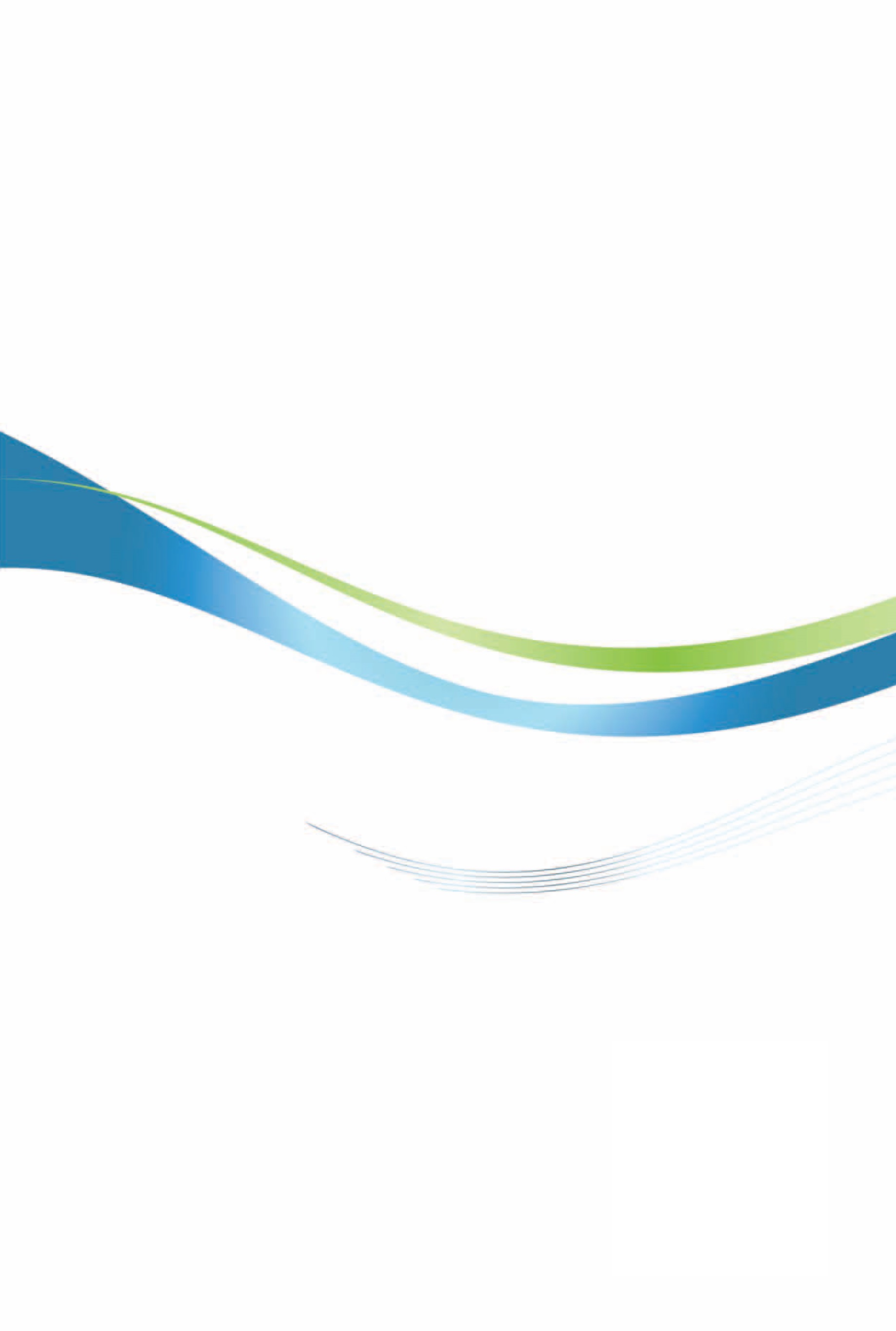 瑞士投資環境簡介Investment Guide to Switzerland經濟部投資促進司  編印感謝駐瑞士代表處經濟組協助本書編撰自  然  人  文自  然  人  文地理環境瑞士被阿爾卑斯山脈與汝拉山脈環抱，與德國、法國、義大利、奧地利與列支敦斯登5國接壤，邊界總長達1,882公里。瑞士國土南北最長距離為220公里，東西最寬距離為348公里，山地、丘陵、河流、湖泊在瑞士國土造成豐富多樣的地形，其河流無直接出海口，為內陸國。國土面積41,285平方公里氣候瑞士氣候深受鄰近大西洋的影響，西部為海洋性氣候；南部則受到地中海的影響，冬季氣候比北部明顯溫暖。瑞士的氣溫主要取決於海拔高度，北部低地1月的平均氣溫約為攝氏1度，7月的平均氣溫則約為攝氏17度；而南部相對應平均溫度約高出北部攝氏2至3度。種族瑞士籍約占74.3%，外籍（主要為義大利人、德國人與葡萄牙人和法國人）約占25.7%（2021年）人口結構881萬人（2022年），瑞士為世界上預期壽命最長的國家之一，男性的預期壽命為81.6，女性的預期壽命為85.7歲（2021年）。教育普及程度瑞士在全球「國家競爭力」名列前茅，教育普及，實行雙軌並行的教育體制。2022年瑞士人口中，高等教育學歷者的比例為44.7%，其他人在初中畢業後即進入專業技職教育或進入職場。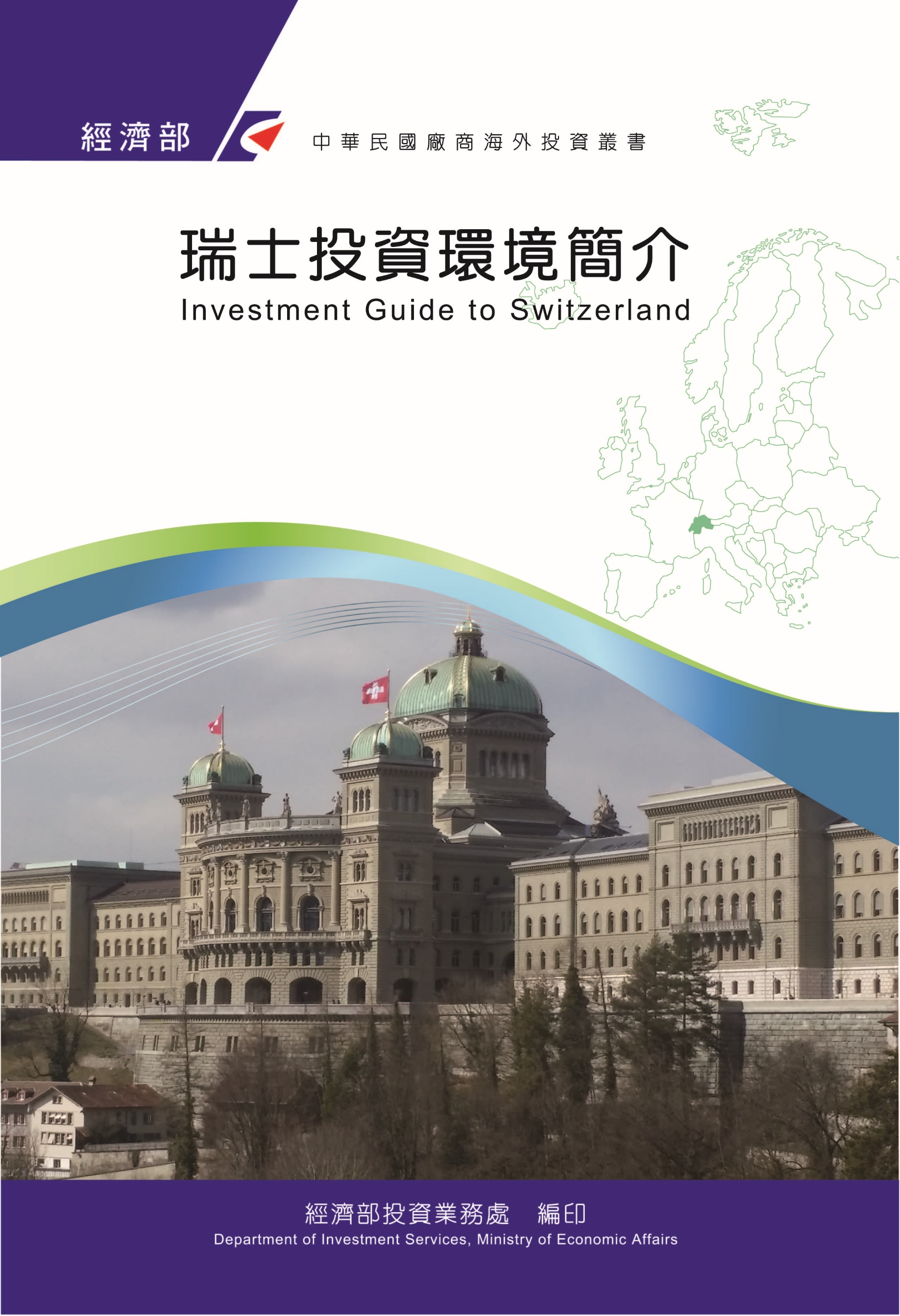 語言瑞士有四種官方國家語言，分別為德語（62%）、法語（23%）、義大利語（8%）及羅曼語（0.5%）；其他語言占6.5%（2021年）。宗教天主教（33.7%）、基督教（21.8%）、其他基督宗教（7.2%）、伊斯蘭教（5.5%）、其他（30.9%）。首都及重要城市首都伯恩（Bern），重要城市依居民數量由大至小為：蘇黎世（Zürich）、日內瓦（Genf）、巴塞爾（Basel）、洛桑（Lausanne）及伯恩（Bern）（2021年）。政治體制國會聯邦制國家，共有26個邦（20個全邦，6個半邦），採直接民主制，非歐盟會員國。投資主管機關瑞士聯邦經濟國務秘書處（SECO）、瑞士各邦之經濟廳投資促進處，以及「瑞士對外貿易及投資推廣協會」（Switzerland Global Enterprise）經  濟  概  況經  濟  概  況幣制瑞士法郎（Swiss Franc/SFr./CHF）國內生產毛額7,466億6,100萬瑞士法郎（2022年）經濟成長率2.1%（2022年）平均國民所得85,063瑞士法郎（2022年）匯率1 USD = 0.9549CHF（2022年平均匯率）1 USD = 0.9143CHF（2021年平均匯率）1 USD = 0.9381 CHF（2020年平均匯率）1 USD = 0.9937 CHF（2019年平均匯率）央行重貼現率3個月Saron -0.2%（2022年全年平均值）3個月Saron 1.6%（預估2023年全年平均值）Saron: Swiss Average Rate Overnight通貨膨脹率2.8%（2022年）產值最高前5大產業製造業、汽車業、專業技術服務產業、公共行政業、營建產業。出口總金額3,826億690萬瑞士法郎（2022年，含珠寶、首飾及藝術品）主要出口產品前10大出口產品依序為：化學及製藥產品、機械及電子產品、鐘表類、精密機械、金屬製品、珠寶及首飾、食品及飲品、運輸工具、紡織品及衣物類產品以及塑膠類產品。（2022年）主要出口國家2022年瑞士10大貿易出口夥伴依序為：美國、德國、中國大陸、義大利、法國、印度、英國、土耳其、斯洛維尼亞共和國、奧地利。進口總金額3,405億558萬瑞士法郎（2022年，含珠寶、首飾及藝術品）主要進口產品前10大進口產品依序為：化學及製藥產品、機械及電子產品、能源類產品、金屬製品、運輸工具、食品及飲品、紡織品及衣物類品、精密機械、珠寶及首飾、塑膠類產品。（2022年）主要進口國家2022年瑞士10大貿易進口夥伴依序為：德國、美國、義大利、法國、中國大陸、英國、奧地利、西班牙、阿拉伯聯合大公國、斯洛維尼亞共和國。國家別2021年（截至2022年12月16日最新統計資料）2021年（截至2022年12月16日最新統計資料）國家別件數金額美國-4,475億愛爾蘭-1,044億法國-482億德國-421億荷蘭-404億年度件數金額（千美元）199213371994113819981545199927212000293520011200200314,820200431,950200517,9572007185020091306201001,475（增資）20111212013347,6502014165,61620151110201609,753（增資）2017112,0462018196201903,744（增資）2020344,379202116,06120223215,101總計32425,112年　　度業　　別1952-20221952-2022202220222021202120202020年　　度業　　別件數金額件數金額件數金額件數金額合計32425,1123215,1011 6,0613 44,379 農林漁牧業00000 0 0 0 礦業及土石採取業00000 0 0 0 製造業18273,6462213,8501 6,061 2 44,352     食品製造業00000 0 0 0     飲料製造業00000 0 0 0     菸草製造業00000 0 0 0     紡織業142,176000 0 1 42,176     成衣及服飾品製造業00000 0 0 0     皮革、毛皮及其製品製造業00000 0 0 0     木竹製品製造業2580000 0 0 0     紙漿、紙及紙製品製造業00000 0 0 0     印刷及資料儲存媒體複製業00000 0 0 0     石油及煤製品製造業00000 0 0 0     化學材料製造業158000 0 0 0     化學製品製造業00000 0 0 0     藥品製造業417,096113,8500 0 0 0     橡膠製品製造業00000 0 0 0     塑膠製品製造業00000 0 0 0     非金屬礦物製品製造業00000 0 0 0     基本金屬製造業00000 0 0 0     金屬製品製造業00000 0 0 0     電子零組件製造業33,918000 0 0 0     電腦、電子產品及光學製品製造業11,360000 0 0 38     電力設備製造業1200,0001200,0000 0 0 0     機械設備製造業28,199001 6,061 1 2,138     汽車及其零件製造業1112000 0 0 0     其他運輸工具製造業00000 0 0 0     家具製造業00000 0 0 0     其他製造業2148000 0 0 0     產業用機械設備維修及安裝業00000 0 0 0 電力及燃氣供應業00000 0 0 0 用水供應及污染整治業00000 0 0 0 營造業1110000 0 0 0 批發及零售業63,38111,25100 1 27 運輸及倉儲業00000 0 0 0 住宿及餐飲業00000 0 0 0 資訊及通訊傳播業1545000 0 0 0 金融及保險業390,043000 0 0 0 不動產業00000 0 0 0 專業、科學及技術服務業255,008000 0 0 0 支援服務業00000 0 0 0 公共行政及國防；強制性社會安全00000 0 0 0 教育服務業00000 0 0 0 醫療保健及社會工作服務業12,377000 0 0 0 藝術、娛樂及休閒服務業00000 0 0 0 其他服務業00000 0 0 0 時間內容1993年臺瑞簽署「貨品暫准通關證制度」執行議定書。1995年臺瑞「相互授予專利優先權」完成換文。2004年我投資業務處與瑞士瑞臺貿易協會（STTG）簽署「臺瑞促進投資意願書」。2005年我工研院與瑞士電子及微技術中心（CSEM）簽署技術合作意願書。2007年我衛生署簽證處與瑞士Swissmedic相互批准醫療器材認證手續。2007年我駐瑞士文化暨經濟代表團與瑞士駐臺商務辦事處（TOSI）代表簽署「臺瑞（士）避免所得稅雙重課稅協定」。2010年臺瑞財政部就加值型營業稅互惠退稅完成換文後，瑞士聯邦財政部於2010年11月將我國列入可互惠退還加值型營業稅國家名單，是項互惠退稅追溯自2010年7月1日起生效。2011年財團法人紡織產業綜合研究所（TTRI）與瑞士聯邦材料測試及研究中心（EMPA）及瑞士紡織公會（Swiss Textiles）分別簽署技術合作備忘錄（MOU）。2011年臺瑞「避免所得稅雙重課稅協定」於2011年12月13日正式生效，溯自2011年1月1日起實施。2015年中華民國國際經濟合作協會與瑞士瑞亞商會（SACC）於2015年2月簽署合作備忘錄，並於10月在蘇黎世舉辦「第1屆臺瑞（士）經濟合作會議」。2017年中華民國國際經濟合作協會與臺灣生物協會率「生技產業參訪團」至瑞士訪問，並與瑞士瑞亞商會共同舉辦「第2屆臺瑞（士）經濟合作會議」。2018年中華民國紡織品研發國際交流協會（TRDAI）與瑞士紡織公會簽署合作備忘錄（MOU）。2018年駐瑞士代表處（TOSI）與瑞士瑞亞商會共同舉辦臺瑞經貿論壇（Taiwan Trade and Investment Forum）。2018年經濟部與瑞商Straumann Group AG 於10月8日全球招商論壇簽署「投資意向書（LOI）」2018年歐洲臺灣生物科技協會（ETBA）、瑞士生物技術協會（SBA）及瑞士駐臺商務辦事處在臺北舉辦「2018瑞士臺灣生技領導人論壇」，促進臺瑞生醫業者交流合作。2019年駐瑞士代表處辦理「瑞臺商會（Swiss-Taiwan Chamber of Commerce） 成立酒會」，協助建立瑞臺廠商交流合作平臺。 2019年我歐洲臺灣生技協會與瑞士生技協會，於3月簽署合作備忘錄（MOU），並於11月共同舉辦「2019瑞士臺灣生技領導人論壇」，。2019年臺灣科學工業園區科學工業同業公會籌組「德瑞經貿訪問團」參訪瑞士軌道運輸製造、生醫檢測儀器與製藥廠商。2021年我國經貿協會與瑞士瑞亞商透過視訊舉辦「第3屆臺瑞（士）經濟合作會議」，探討「科技優勢提升競爭力」。2021年瑞士聯邦經濟國務秘書處（SECO）雙邊經貿關係司司長Erwin Bollinger與我經濟部國際貿易局江局長文若舉行首次視訊會議。2021年駐瑞士代表處與瑞士智庫Avenir Suisse共同舉辦「「嚴重特殊傳染性肺炎」（COVID-19）疫情影響及臺瑞未來合作機會」視訊研討會。2022年瑞士電子及微技術中心（CSEM）、瑞士電池應用與技術發展中心（iBAT）與我國工研院共同舉辦臺瑞電動車電池產業視訊會議。2022年駐瑞士代表處與瑞士醫療技術協會（Swiss Medtech）共同舉辦瑞士數位醫療日會議活動。2022年於巴賽爾舉辦的瑞士創新論壇，臺北擔任該年度焦點城市，設立臺北形象攤位並邀請我國五位新創業者參與。2023年2023年3月30日國經協會與瑞士氫能協會及兩國相關業者舉辦第4屆臺瑞（士）經濟合作會議暨氫能及燃料電池產業商機論壇。